22017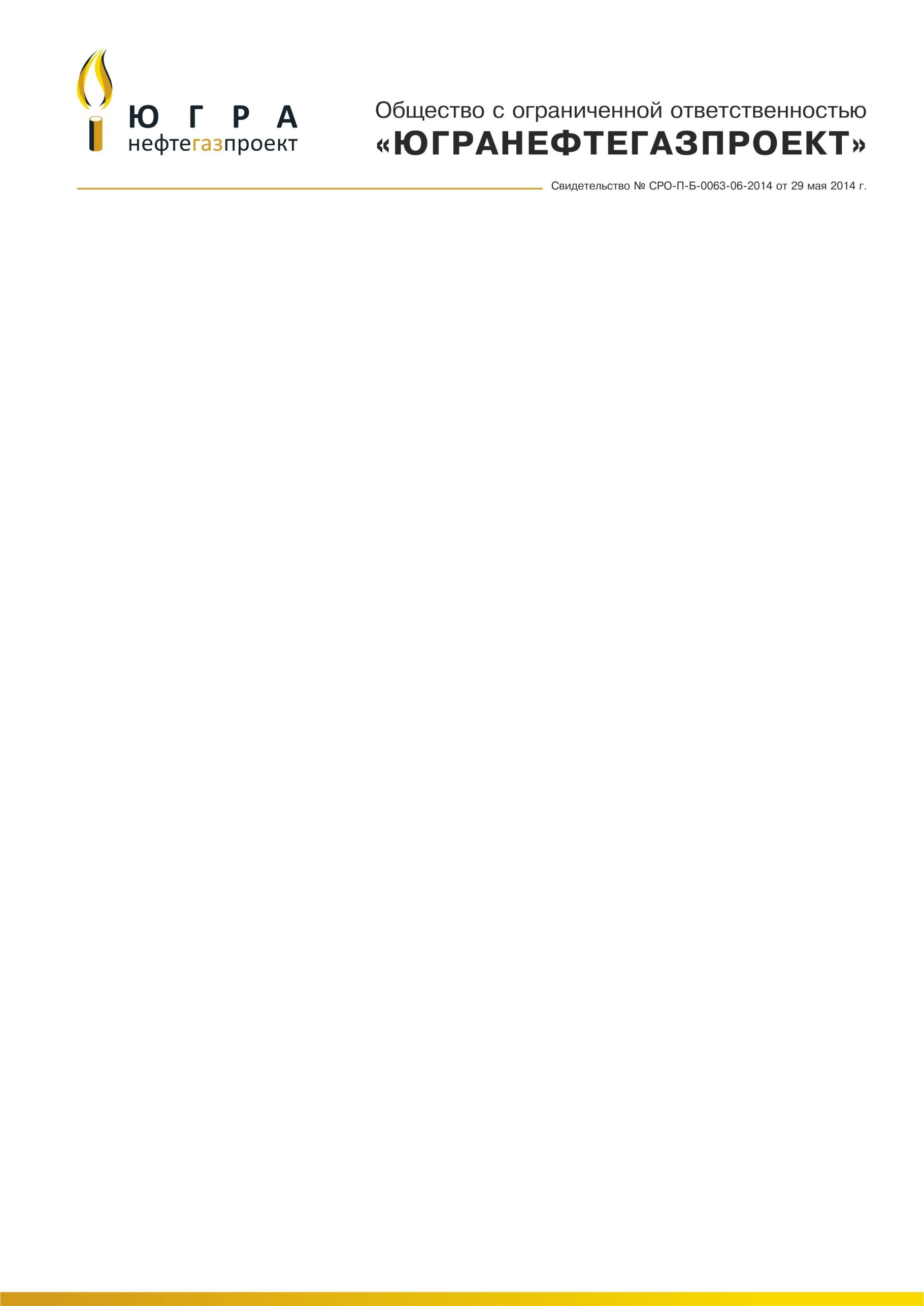 СОСТАВ ПРОЕКТАСодержание Тома 16.1 проект межевания территории. Характеристика территории, на которой осуществляется межеваниеВ административном отношении участок изысканий расположен  в границах сельского поселения Липовка и сельского поселения Сергиевск муниципального района Сергиевский Самарской области на территории Северо-Базарного и  Восточно-Денгизского месторождений нефти. Объекты проектирования расположены в 5 км на северо-запад от д. Михайловка, в 4,7 км на юго-восток от с. Липовка и в  в 16 км северо-запад от с. Сергиевск.Ближайшая ж/д станция  Серные воды 2 расположена в 22,5 км юго-восточнее от участка работ. Ближайший аэропорт находится в г. Самара.Размещение проектируемого линейного объекта «Обустройство Северо-Базарного нефтяного месторождения», расположенного на территории сельского поселения Сергиевск Сергиевского муниципального района  Самарской области, в кадастровых кварталах 63:31:0208002, 63:31:0209003, 63:31:0402001, 63:31:0403004, 63:31:0403003, 63:31:0501002.6.2 Обоснование принятых в проекте решений по формируемым земельным участкам (частям земельных участков)Проект межевания территории разработан по результатам анализа ранее созданных и ранее сформированных земельных участков в границах межевания согласно разработанному проекту планировки.Проектом межевания территории определены площади и границы земельных участков под строительство линейного объекта регионального значения «Обустройство Северо-Базарного месторождения нефти», предоставляемые в аренду АО «Самараинвестнефть». Строительство осуществляется на отведенной и вновь отводимой территории муниципального образования Сельское поселение Липовка и сельского поселения Сергиевск муниципального района Сергиевский Самарской области.Границы и координаты земельных участков в графических материалах проекта определены в местной системе координат Самарской области – СК кадастрового района.В соответствии с СН 459-74, ширина полосы отвода земель на период строительства для нефтепровода диаметром до 150 мм на землях где производится снятие и восстановление плодородного слоя, равна 24 м. Ширина полосы отвода земель на период строительства для нефтепровода диаметром от 150 до 500 мм на землях, где производится снятие и восстановление плодородного слоя, равна 32 м.В целях уменьшения негативного влияния на почвенно-растительный покров движение и маневрирование техники и автотранспорта осуществлять строго на территории, отведенной в землепользование.Характеристики образуемых  земельных участков представлены в таблице 6.1.Таблица 6.1 -  Характеристика образуемых земельных участковИзъятие образуемых земельных участков не требуется, согласно ст. 39.33 Земельного Кодекса РФ.Общая площадь земель, испрашиваемых в аренду составляет 52,8913 га.Разработанный проект межевания частично накладывается на утвержденный Проект планировки и межевания территории по объекту «Обустройство Вольницкого месторождения нефти», при этом местоположение границ земельных участков в данном проекте межевания соответствует местоположению границ земельных участков, образование которых предусмотрено уже утвержденным Проектом.Таблица 6.2 Ведомости координат образуемых участковЗаказчик – АО «Самараинвестнефть»Проект планировки территории в границах сельского поселения Сергиевск и сельского поселения Липовка муниципального образования Сергиевский Самарской области для размещения линейного объекта – «Обустройство Северо-Базарного месторождения нефти»Документация по межеванию территорииТом 3 Проект межевания территории. Основная часть проекта межевания территории (Утверждаемая часть)НКС.02.17-3-ПМУЗаказчик – АО «Самараинвестнефть»Заказчик – АО «Самараинвестнефть»Заказчик – АО «Самараинвестнефть»Заказчик – АО «Самараинвестнефть»Заказчик – АО «Самараинвестнефть»Заказчик – АО «Самараинвестнефть»Заказчик – АО «Самараинвестнефть»Заказчик – АО «Самараинвестнефть»Заказчик – АО «Самараинвестнефть»Заказчик – АО «Самараинвестнефть»Заказчик – АО «Самараинвестнефть»Заказчик – АО «Самараинвестнефть»Заказчик – АО «Самараинвестнефть»Заказчик – АО «Самараинвестнефть»Заказчик – АО «Самараинвестнефть»Заказчик – АО «Самараинвестнефть»Заказчик – АО «Самараинвестнефть»Заказчик – АО «Самараинвестнефть»Заказчик – АО «Самараинвестнефть»Заказчик – АО «Самараинвестнефть»Заказчик – АО «Самараинвестнефть»Заказчик – АО «Самараинвестнефть»Проект планировки территории в границах сельского поселения Сергиевск и сельского поселения Липовка муниципального образования Сергиевский Самарской области для размещения линейного объекта – «Обустройство Северо-Базарного месторождения нефти»Проект планировки территории в границах сельского поселения Сергиевск и сельского поселения Липовка муниципального образования Сергиевский Самарской области для размещения линейного объекта – «Обустройство Северо-Базарного месторождения нефти»Проект планировки территории в границах сельского поселения Сергиевск и сельского поселения Липовка муниципального образования Сергиевский Самарской области для размещения линейного объекта – «Обустройство Северо-Базарного месторождения нефти»Проект планировки территории в границах сельского поселения Сергиевск и сельского поселения Липовка муниципального образования Сергиевский Самарской области для размещения линейного объекта – «Обустройство Северо-Базарного месторождения нефти»Проект планировки территории в границах сельского поселения Сергиевск и сельского поселения Липовка муниципального образования Сергиевский Самарской области для размещения линейного объекта – «Обустройство Северо-Базарного месторождения нефти»Проект планировки территории в границах сельского поселения Сергиевск и сельского поселения Липовка муниципального образования Сергиевский Самарской области для размещения линейного объекта – «Обустройство Северо-Базарного месторождения нефти»Проект планировки территории в границах сельского поселения Сергиевск и сельского поселения Липовка муниципального образования Сергиевский Самарской области для размещения линейного объекта – «Обустройство Северо-Базарного месторождения нефти»Проект планировки территории в границах сельского поселения Сергиевск и сельского поселения Липовка муниципального образования Сергиевский Самарской области для размещения линейного объекта – «Обустройство Северо-Базарного месторождения нефти»Проект планировки территории в границах сельского поселения Сергиевск и сельского поселения Липовка муниципального образования Сергиевский Самарской области для размещения линейного объекта – «Обустройство Северо-Базарного месторождения нефти»Проект планировки территории в границах сельского поселения Сергиевск и сельского поселения Липовка муниципального образования Сергиевский Самарской области для размещения линейного объекта – «Обустройство Северо-Базарного месторождения нефти»Проект планировки территории в границах сельского поселения Сергиевск и сельского поселения Липовка муниципального образования Сергиевский Самарской области для размещения линейного объекта – «Обустройство Северо-Базарного месторождения нефти»Проект планировки территории в границах сельского поселения Сергиевск и сельского поселения Липовка муниципального образования Сергиевский Самарской области для размещения линейного объекта – «Обустройство Северо-Базарного месторождения нефти»Проект планировки территории в границах сельского поселения Сергиевск и сельского поселения Липовка муниципального образования Сергиевский Самарской области для размещения линейного объекта – «Обустройство Северо-Базарного месторождения нефти»Проект планировки территории в границах сельского поселения Сергиевск и сельского поселения Липовка муниципального образования Сергиевский Самарской области для размещения линейного объекта – «Обустройство Северо-Базарного месторождения нефти»Проект планировки территории в границах сельского поселения Сергиевск и сельского поселения Липовка муниципального образования Сергиевский Самарской области для размещения линейного объекта – «Обустройство Северо-Базарного месторождения нефти»Проект планировки территории в границах сельского поселения Сергиевск и сельского поселения Липовка муниципального образования Сергиевский Самарской области для размещения линейного объекта – «Обустройство Северо-Базарного месторождения нефти»Проект планировки территории в границах сельского поселения Сергиевск и сельского поселения Липовка муниципального образования Сергиевский Самарской области для размещения линейного объекта – «Обустройство Северо-Базарного месторождения нефти»Проект планировки территории в границах сельского поселения Сергиевск и сельского поселения Липовка муниципального образования Сергиевский Самарской области для размещения линейного объекта – «Обустройство Северо-Базарного месторождения нефти»Проект планировки территории в границах сельского поселения Сергиевск и сельского поселения Липовка муниципального образования Сергиевский Самарской области для размещения линейного объекта – «Обустройство Северо-Базарного месторождения нефти»Проект планировки территории в границах сельского поселения Сергиевск и сельского поселения Липовка муниципального образования Сергиевский Самарской области для размещения линейного объекта – «Обустройство Северо-Базарного месторождения нефти»Проект планировки территории в границах сельского поселения Сергиевск и сельского поселения Липовка муниципального образования Сергиевский Самарской области для размещения линейного объекта – «Обустройство Северо-Базарного месторождения нефти»Проект планировки территории в границах сельского поселения Сергиевск и сельского поселения Липовка муниципального образования Сергиевский Самарской области для размещения линейного объекта – «Обустройство Северо-Базарного месторождения нефти»Документация по межеванию территорииДокументация по межеванию территорииДокументация по межеванию территорииДокументация по межеванию территорииДокументация по межеванию территорииДокументация по межеванию территорииДокументация по межеванию территорииДокументация по межеванию территорииДокументация по межеванию территорииДокументация по межеванию территорииДокументация по межеванию территорииДокументация по межеванию территорииДокументация по межеванию территорииДокументация по межеванию территорииДокументация по межеванию территорииДокументация по межеванию территорииДокументация по межеванию территорииДокументация по межеванию территорииДокументация по межеванию территорииДокументация по межеванию территорииДокументация по межеванию территорииДокументация по межеванию территорииТом 3 Проект межевания территории. Основная часть проекта межевания территории (Утверждаемая часть)Том 3 Проект межевания территории. Основная часть проекта межевания территории (Утверждаемая часть)Том 3 Проект межевания территории. Основная часть проекта межевания территории (Утверждаемая часть)Том 3 Проект межевания территории. Основная часть проекта межевания территории (Утверждаемая часть)Том 3 Проект межевания территории. Основная часть проекта межевания территории (Утверждаемая часть)Том 3 Проект межевания территории. Основная часть проекта межевания территории (Утверждаемая часть)Том 3 Проект межевания территории. Основная часть проекта межевания территории (Утверждаемая часть)Том 3 Проект межевания территории. Основная часть проекта межевания территории (Утверждаемая часть)Том 3 Проект межевания территории. Основная часть проекта межевания территории (Утверждаемая часть)Том 3 Проект межевания территории. Основная часть проекта межевания территории (Утверждаемая часть)Том 3 Проект межевания территории. Основная часть проекта межевания территории (Утверждаемая часть)Том 3 Проект межевания территории. Основная часть проекта межевания территории (Утверждаемая часть)Том 3 Проект межевания территории. Основная часть проекта межевания территории (Утверждаемая часть)Том 3 Проект межевания территории. Основная часть проекта межевания территории (Утверждаемая часть)Том 3 Проект межевания территории. Основная часть проекта межевания территории (Утверждаемая часть)Том 3 Проект межевания территории. Основная часть проекта межевания территории (Утверждаемая часть)Том 3 Проект межевания территории. Основная часть проекта межевания территории (Утверждаемая часть)Том 3 Проект межевания территории. Основная часть проекта межевания территории (Утверждаемая часть)Том 3 Проект межевания территории. Основная часть проекта межевания территории (Утверждаемая часть)Том 3 Проект межевания территории. Основная часть проекта межевания территории (Утверждаемая часть)Том 3 Проект межевания территории. Основная часть проекта межевания территории (Утверждаемая часть)Том 3 Проект межевания территории. Основная часть проекта межевания территории (Утверждаемая часть)НКС.02.16-81-ППУ НКС.02.16-81-ППУ НКС.02.16-81-ППУ НКС.02.16-81-ППУ НКС.02.16-81-ППУ НКС.02.16-81-ППУ НКС.02.16-81-ППУ НКС.02.16-81-ППУ НКС.02.16-81-ППУ НКС.02.16-81-ППУ НКС.02.16-81-ППУ НКС.02.16-81-ППУ НКС.02.16-81-ППУ НКС.02.16-81-ППУ НКС.02.16-81-ППУ НКС.02.16-81-ППУ НКС.02.16-81-ППУ НКС.02.16-81-ППУ НКС.02.16-81-ППУ НКС.02.16-81-ППУ НКС.02.16-81-ППУ НКС.02.16-81-ППУ Генеральный директорГенеральный директорГенеральный директорГенеральный директорГенеральный директорГенеральный директорГенеральный директорГенеральный директорГенеральный директорГенеральный директорГенеральный директорГенеральный директор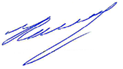 / Р.С. Каримов // Р.С. Каримов // Р.С. Каримов // Р.С. Каримов // Р.С. Каримов // Р.С. Каримов /15.06.201715.06.201715.06.201715.06.2017Главный инженер проекта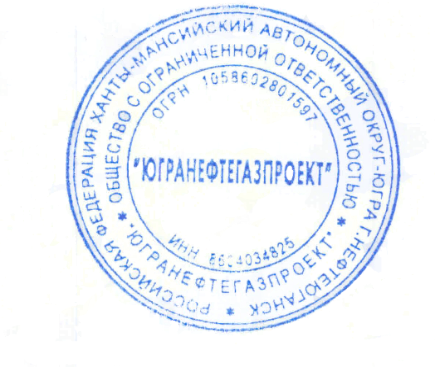 Главный инженер проектаГлавный инженер проектаГлавный инженер проектаГлавный инженер проектаГлавный инженер проектаГлавный инженер проектаГлавный инженер проектаГлавный инженер проектаГлавный инженер проектаГлавный инженер проектаГлавный инженер проекта/ / И.С. Арбузова // / И.С. Арбузова // / И.С. Арбузова // / И.С. Арбузова // / И.С. Арбузова // / И.С. Арбузова /23.10.201723.10.201723.10.201723.10.2017Изм.1750/04-11750/04-11750/04-1104.1104.112018201820182018201820182018201820182018201820182018201820182018201820182018201820182018Номер томаСоставНаименованиеПримечание1Основная частьпроекта планировки территорииРаздел 1 «Проект планировки территории. Графическая часть»1Основная частьпроекта планировки территорииРаздел 2 «Положение о размещении линейных объектов»2Материалы по обоснованию проекта планировки территорииРаздел 3 «Материалы по обоснованию проекта планировки. Графическая часть»2Материалы по обоснованию проекта планировки территорииРаздел 4 «Материалы по обоснованию проекта планировки. Пояснительная записка»3Основная частьпроекта межевания территорииРаздел 5 «Проект межевания территории.  Графическая часть»3Основная частьпроекта межевания территорииРаздел 6 «Проект межевания территории.  Текстовая часть»4Материалы по обоснованиюпроекта межевания территорииРаздел 7 «Материалы по обоснованию проекта межевания. Графическая часть»№НаименованиеПримечание1231Раздел 5 «Проект межевания территории. Графическая часть»5.1-5.3Чертеж межевания территории М 1:50002Раздел 6 «Проект межевания территории. Текстовая часть»6.1Проект межевания территорииN п/пОбозначение образуемого земельного участка/ части земельного участкаПло-щадь, кв.мКатегория земельного участка Вид разрешенного использованияВладелец землепользования163:31:0208002:6/чзу18074Земли сельскохозяйствен-ного назначения НедропользованиеЗемельные участки районного фонда перераспределения (государственная собственность не разграничена)263:31:0208002:6/чзу23815Земли сельскохозяйствен-ного назначения Недро-пользованиеЗемельные участки районного фонда перераспределения (государственная собственность не разграничена)363:31:0208002:15/чзу117708Земли сельскохозяйствен-ного назначения Недро-пользованиеЗемельные участки районного фонда перераспределения (государственная собственность не разграничена)463:31:0208002:15/чзу23794Земли сельскохозяйствен-ного назначения Недро-пользованиеЗемельные участки районного фонда перераспределения (государственная собственность не разграничена)563:31:0208002:ЗУ1168Земли сельскохозяйствен-ного назначения Недро-пользованиеЗемельные участки районного фонда перераспределения (государственная собственность не разграничена)663:31:0000000:1312/чзу1702Земли сельскохозяйствен-ного назначенияНедро-пользованиеЗемли долевой собственности, непередаваемые ОАО «Липовская МТС»763:31:0208002:17/чзу113667Земли сельскохозяйствен-ного назначения Недро-пользованиеЗемельные участки районного фонда перераспределения (государственная собственность не разграничена)863:31:0208002:17/чзу24751Земли сельскохозяйствен-ного назначения Недро-пользованиеЗемельные участки районного фонда перераспределения (государственная собственность не разграничена)963:31:0000000:1312/чзу23514Земли сельскохозяйствен-ного назначения Недро-пользованиеЗемли долевой собственности, непередаваемые ОАО «Липовская МТС»1063:31:0000000:1312/чзу33228Земли сельскохозяйствен-ного назначения Недро-пользованиеЗемли долевой собственности, непередаваемые ОАО «Липовская МТС»1163:31:0000000:1312/чзу44939Земли сельскохозяйствен-ного назначения Недро-пользованиеЗемли долевой собственности, непередаваемые ОАО «Липовская МТС»1263:31:0209003:1/чзу117291Земли сельскохозяйствен-ного назначения Недро-пользованиеЗемельные участки районного фонда перераспределения (государственная собственность не разграничена)1363:31:0000000:1312/чзу516927Земли сельскохозяйствен-ного назначения Недро-пользованиеЗемли долевой собственности, непередаваемые ОАО «Липовская МТС»1463:31:0000000:171/чзу1153Земли сельскохозяйствен-ного назначения Недро-пользованиеОбщая долевая собственность, в границах колхоза "Партизан"1563:31:0000000:349/чзу12753Земли сельскохозяйствен-ного назначения Недро-пользованиеОбщая долевая собственность, в границах колхоза "Партизан"Продолжение таблицы 6.1Продолжение таблицы 6.1Продолжение таблицы 6.1Продолжение таблицы 6.1Продолжение таблицы 6.1Продолжение таблицы 6.11663:31:0000000/171чзу25975Земли сельскохозяйствен-ного назначения Недро-пользованиеНевыделенная общая долевая собственность, в границах колхоза «Партизан»1763:31:0000000:171/чзу35887Земли сельскохозяйствен-ного назначения Недро-пользованиеНевыделенная общая долевая собственность, в границах колхоза «Партизан»1863:31:0000000:4701/чзу1396Земли сельскохозяйствен-ного назначения Недро-пользованиеОбщая долевая собственность, в границах колхоза "Партизан"1963:31:0000000:4701/чзу25542Земли сельскохозяйствен-ного назначения Недро-пользованиеОбщая долевая собственность, в границах колхоза "Партизан"2063:31:0000000:4701/чзу383243Земли сельскохозяйствен-ного назначения Недро-пользованиеОбщая долевая собственность, в границах колхоза "Партизан"2163:31:0000000:4701/чзу45150Земли сельскохозяйствен-ного назначения Недро-пользованиеОбщая долевая собственность, в границах колхоза "Партизан"2263:31:0403001:ЗУ1540Земли сельскохозяйствен-ного назначения Недро-пользованиеЗемли иного землепользования2363:31:0000000:171/чзу42303Земли сельскохозяйствен-ного назначения Недро-пользованиеОбщая долевая собственность, в границах колхоза «Партизан»2463:31:0000000:171/чзу51666Земли сельскохозяйствен-ного назначения Недро-пользованиеОбщая долевая собственность, в границах колхоза «Партизан»2563:31:0403004:243/чзу133853Земли сельскохозяйственного назначения Недро-пользованиеСобственность, Рябов Е.В.2663:31:0403004:243/чзу239530Земли сельскохозяйствен-ного назначения Авто-мобильный транспортСобственность, Рябов Е.В.2763:31:0403004:243/чзу38929Земли сельскохозяйствен-ного назначения Недро-пользованиеСобственность, Рябов Е.В.2863:31:0403004:243/чзу417089Земли сельскохозяйствен-ного назначения Недро-пользованиеСобственность, Рябов Е.В.2963:31:0403004:243/чзу53238Земли сельскохозяйствен-ного назначения Недро-пользованиеСобственность, Рябов Е.В.3063:31:0403004:243/чзу62671Земли сельскохозяйствен-ного назначения Недро-пользованиеСобственность, Рябов Е.В.3163:31:0403004:243/чзу772Земли сельскохозяйствен-ного назначения Недро-пользованиеСобственность, Рябов Е.В.Продолжение таблицы 6.1Продолжение таблицы 6.1Продолжение таблицы 6.1Продолжение таблицы 6.1Продолжение таблицы 6.1Продолжение таблицы 6.13263:31:0403004:243/чзу834Земли сельскохозяйствен-ного назначения Недро-пользованиеСобственность, Рябов Е.В.3363:31:0403004:243/чзу91266Земли сельскохозяйствен-ного назначения Недро-пользованиеСобственность, Рябов Е.В.3463:31:0403004:243/чзу102151Земли сельскохозяйствен-ного назначения Недро-пользованиеСобственность, Рябов Е.В.3563:31:0403004:243/чзу114815Земли сельскохозяйствен-ного назначения Недро-пользованиеСобственность, Рябов Е.В.3663:31:0403004:243/чзу125892Земли сельскохозяйствен-ного назначения Недро-пользованиеСобственность, Рябов Е.В.3763:31:0403004:243/чзу1312605Земли сельскохозяйствен-ного назначения Недро-пользованиеСобственность, Рябов Е.В.3863:31:0000000:4701/чзу52196Земли сельскохозяйствен-ного назначения Недро-пользованиеОбщая долевая собственность, в границах колхоза "Партизан"3963:31:0000000:4701/чзу627027Земли сельскохозяйствен-ного назначения Автомо-бильный транспортОбщая долевая собственность, в границах колхоза "Партизан"4063:31:0000000:171/чзу68268Земли сельскохозяйствен-ного назначения Авто-мобильный транспортОбщая долевая собственность, в границах колхоза "Партизан"4163:31:0000000:4748/чзу111030Земли сельскохозяйствен-ного назначения Авто-мобильный транспортОбщая долевая собственность, в границах колхоза "Партизан"4263:31:0000000:4748/чзу22173Земли сельскохозяйствен-ного назначения Авто-мобильный транспортОбщая долевая собственность, в границах колхоза "Партизан"4363:31:0000000:4748/чзу31212Земли сельскохозяйствен-ного назначения Авто-мобильный транспортОбщая долевая собственность, в границах колхоза "Партизан"4463:31:0000000:4748/чзу45927Земли сельскохозяйствен-ного назначения Авто-мобильный транспортОбщая долевая собственность, в границах колхоза "Партизан"4563:31:0000000:4748/чзу51057Земли сельскохозяйствен-ного назначения Авто-мобильный транспортОбщая долевая собственность, в границах колхоза "Партизан"4663:31:0000000:4748/чзу61126Земли сельскохозяйствен-ного назначения Авто-мобильный транспортОбщая долевая собственность, в границах колхоза "Партизан"4763:31:0000000:4748/чзу7210Земли сельскохозяйствен-ного назначения Авто-мобильный транспортОбщая долевая собственность, в границах колхоза "Партизан"Продолжение таблицы 6.1Продолжение таблицы 6.1Продолжение таблицы 6.1Продолжение таблицы 6.1Продолжение таблицы 6.1Продолжение таблицы 6.14863:31:0000000:4748/чзу811895Земли сельскохозяйствен-ного назначения Авто-мобильный транспортОбщая долевая собственность, в границах колхоза "Партизан"4963:31:0000000:349/чзу2397Земли сельскохозяйствен-ного назначения Авто-мобильный транспортОбщая долевая собственность, в границах колхоза "Партизан"5063:31:0000000:171/чзу78755Земли сельскохозяйствен-ного назначения Авто-мобильный транспортОбщая долевая собственность, в границах колхоза "Партизан"5163:31:0000000:171/чзу8577Земли сельскохозяйствен-ного назначенияАвто-мобильный транспортНевыделенная общая долевая собственность, в границах колхоза "Партизан"5263:31:0403004:ЗУ1263Земли сельскохозяйствен-ного назначенияАвто-мобильный транспортНеразграниченная собственность5363:31:0000000:4762/чзу186Земли сельскохозяйствен-ного назначения Авто-мобильный транспортОбщая долевая собственность, в границах колхоза "Партизан"5463:31:0000000:4762/чзу23307Земли сельскохозяйствен-ного назначения Авто-мобильный транспортОбщая долевая собственность, в границах колхоза "Партизан"5563:31:0000000:4762/чзу3232Земли сельскохозяйствен-ного назначения Авто-мобильный транспортОбщая долевая собственность, в границах колхоза "Партизан"5663:31:0000000:4762/чзу432357Земли сельскохозяйствен-ного назначения Авто-мобильный транспортОбщая долевая собственность, в границах колхоза "Партизан"5763:31:0000000:4762/чзу52440Земли сельскохозяйствен-ного назначения Авто-мобильный транспортОбщая долевая собственность, в границах колхоза "Партизан"5863:31:0000000:4762/чзу6364Земли сельскохозяйствен-ного назначения Авто-мобильный транспортОбщая долевая собственность, в границах колхоза "Партизан"5963:31:0000000:4762/чзу73848Земли сельскохозяйствен-ного назначения Авто-мобильный транспортОбщая долевая собственность, в границах колхоза "Партизан"6063:31:0000000:697/чзу12606Земли сельскохозяйствен-ного назначения Авто-мобильный транспортСобственность, Гайдук Р.В.6163:31:0403003:18/чзу133394Земли сельскохозяйствен-ного назначения Авто-мобильный транспортАренда ООО Агрокомплекс "конезавод" Самарский"6263:31:0000000:92/чзу1655Земли сельскохозяйствен-ного назначения Авто-мобильный транспортНеразграниченная собственность6363:31:0403003:ЗУ11175Земли сельскохозяйствен-ного назначения Авто-мобильный транспортЗемли иного землепользованияПродолжение таблицы 6.1Продолжение таблицы 6.1Продолжение таблицы 6.1Продолжение таблицы 6.1Продолжение таблицы 6.1Продолжение таблицы 6.16463:31:0000000:127/чзу11230Земли сельскохозяйствен-ного назначения Авто-мобильный транспортОбщая долевая собственность, в границах колхоза "Красный Восток"6563:31:0501002:140/чзу111593Земли сельскохозяйствен-ного назначения Авто-мобильный транспортОбщая долевая собственность, Челышков Н.К., Кузьмин А.Ю., Кандраева О.В.6663:31:0501002:140/чзу23848Земли сельскохозяйствен-ного назначения Авто-мобильный транспортОбщая долевая собственность, Челышков Н.К., Кузьмин А.Ю., Кандраева О.В.6763:31:0501002:ЗУ14947Земли сельскохозяйствен-ного назначения Авто-мобильный транспортЗемли иного землепользования6863:31:0000000:1205/чзу1387Земли промышленностиАвто-мобильный транспортПостоянное бессрочное пользование, Минтранспорта и автомобильных дорог Самарской областиИтого528913Наименование точкиНаименование точкиКоординатыКоординатыКоординатыКоординатыНаименование точкиНаименование точкиX(м)X(м)Y(м)Y(м)11223363:31:0208002:6/чзу163:31:0208002:6/чзу163:31:0208002:6/чзу163:31:0208002:6/чзу163:31:0208002:6/чзу163:31:0208002:6/чзу1115988004.525988004.52235041.47235041.47225987997.405987997.40235131.19235131.19335987957.525987957.52235128.02235128.02445987961.225987961.22235081.44235081.44555987926.905987926.90235078.51235078.51665987927.335987927.33235073.53235073.53775987961.625987961.62235076.46235076.46885987964.645987964.64235038.30235038.3063:31:0208002:6/чзу263:31:0208002:6/чзу263:31:0208002:6/чзу263:31:0208002:6/чзу263:31:0208002:6/чзу263:31:0208002:6/чзу2115987341.065987341.06238068.70238068.70225987357.835987357.83238091.59238091.59335987354.095987354.09238094.54238094.54445987274.785987274.78238152.47238152.47555987232.645987232.64238150.46238150.46665987203.835987203.83238111.68238111.68775987252.985987252.98238125.27238125.2763:31:0208002:15/чзу163:31:0208002:15/чзу163:31:0208002:15/чзу163:31:0208002:15/чзу163:31:0208002:15/чзу163:31:0208002:15/чзу1115987356.575987356.57238097.68238097.68225987334.015987334.01238118.47238118.47335987280.505987280.50238171.18238171.18445986987.955986987.95238090.41238090.41555986776.275986776.27238145.42238145.42665986782.605986782.60238120.63238120.63775986786.095986786.09238104.64238104.64885986988.245986988.24238052.11238052.11995987197.565987197.56238109.95238109.9510105987230.565987230.56238154.36238154.3611115987276.005987276.00238156.53238156.5363:31:0208002:15/чзу263:31:0208002:15/чзу263:31:0208002:15/чзу263:31:0208002:15/чзу263:31:0208002:15/чзу263:31:0208002:15/чзу2115987212.675987212.67238191.79238191.79225987202.575987202.57238230.50238230.50335987115.485987115.48238207.78238207.78445987125.585987125.58238169.08238169.08555987152.885987152.88238176.20238176.20665987162.135987162.13238138.50238138.50775987166.955987166.95238139.83238139.83885987157.725987157.72238177.46238177.4663:31:0208002:ЗУ163:31:0208002:ЗУ163:31:0208002:ЗУ163:31:0208002:ЗУ163:31:0208002:ЗУ163:31:0208002:ЗУ1115986786.095986786.09238104.64238104.64225986782.605986782.60238120.63238120.63335986776.275986776.27238145.42238145.42445986771.845986771.84238146.57238146.57555986778.735986778.73238119.64238119.64665986781.765986781.76238105.76238105.7663:31:0000000:1312/чзу163:31:0000000:1312/чзу163:31:0000000:1312/чзу163:31:0000000:1312/чзу163:31:0000000:1312/чзу163:31:0000000:1312/чзу1115986383.295986383.29238114.37238114.37225986380.065986380.06238116.79238116.79335986367.765986367.76238138.08238138.08445986370.195986370.19238153.82238153.82555986371.335986371.33238158.09238158.09665986355.345986355.34238141.85238141.85775986357.105986357.10238134.48238134.48885986364.975986364.97238101.63238101.63995986369.675986369.67238099.78238099.7863:31:0208002:17/чзу163:31:0208002:17/чзу163:31:0208002:17/чзу163:31:0208002:17/чзу163:31:0208002:17/чзу163:31:0208002:17/чзу1115986778.735986778.73238119.64238119.64225986781.765986781.76238105.76238105.76335986771.845986771.84238146.57238146.57445986512.545986512.54238213.95238213.95555986504.305986504.30238177.86238177.8663:31:0208002:17/чзу263:31:0208002:17/чзу263:31:0208002:17/чзу263:31:0208002:17/чзу263:31:0208002:17/чзу263:31:0208002:17/чзу2115986498.935986498.93238154.35238154.35225986504.305986504.30238177.86238177.86335986513.375986513.37238217.59238217.59445986447.215986447.21238235.15238235.15555986423.795986423.79238157.78238157.78665986433.685986433.68238168.37238168.3763:31:0000000:1312/чзу263:31:0000000:1312/чзу263:31:0000000:1312/чзу263:31:0000000:1312/чзу263:31:0000000:1312/чзу263:31:0000000:1312/чзу2115986369.675986369.67238099.78238099.78225986364.975986364.97238101.63238101.63335986357.105986357.10238134.48238134.48445986355.345986355.34238141.85238141.85555986286.265986286.26238071.71238071.71665986316.055986316.05238042.32238042.3263:31:0000000:1312/чзу363:31:0000000:1312/чзу363:31:0000000:1312/чзу363:31:0000000:1312/чзу363:31:0000000:1312/чзу363:31:0000000:1312/чзу3115986323.175986323.17238035.29238035.29225986326.315986326.31238032.20238032.20335986307.975986307.97238003.24238003.24445986300.075986300.07238010.54238010.54555986316.055986316.05238042.32238042.32665986292.735986292.73238017.33238017.33775986237.545986237.54238068.38238068.38885986270.775986270.77238086.97238086.97995986297.085986297.08237984.72237984.7210105986302.655986302.65237994.53237994.5311115986228.355986228.35238063.24238063.2412125986226.445986226.44238062.17238062.1713135986261.555986261.55238028.48238028.4814145986293.115986293.11237988.09237988.0963:31:0000000:1312/чзу463:31:0000000:1312/чзу463:31:0000000:1312/чзу463:31:0000000:1312/чзу463:31:0000000:1312/чзу463:31:0000000:1312/чзу4115986263.295986263.29238082.79238082.79225986260.515986260.51238085.53238085.53225986260.515986260.51238085.53238085.53335986181.015986181.01238148.74238148.74445986094.225986094.22238229.13238229.13555986088.965986088.96238225.19238225.19665986077.365986077.36238216.50238216.50775986237.535986237.53238068.38238068.3863:31:0209003:1/чзу163:31:0209003:1/чзу163:31:0209003:1/чзу163:31:0209003:1/чзу163:31:0209003:1/чзу163:31:0209003:1/чзу163:31:0209003:1/чзу163:31:0209003:1/чзу163:31:0209003:1/чзу163:31:0209003:1/чзу163:31:0209003:1/чзу163:31:0209003:1/чзу1115986094.225986094.22238229.13238229.13225985664.955985664.95238626.74238626.74335985660.285985660.28238623.67238623.67445985658.235985658.23238622.32238622.32555985631.775985631.77238622.87238622.87665985629.395985629.39238622.92238622.92665985629.395985629.39238622.92238622.92775985799.125985799.12238465.25238465.25885985960.225985960.22238318.79238318.79995986020.535986020.53238256.76238256.7610105986069.465986069.46238210.58238210.5811115986072.725986072.72238213.02238213.0212125986088.965986088.96238225.19238225.1913135985063.605985063.60239156.07239156.0714145985036.735985036.73239174.06239174.0615155985031.375985031.37239166.52239166.5216165985023.215985023.21239152.19239152.1917175985018.385985018.38239147.84239147.8418185985052.375985052.37239125.08239125.0819195985062.025985062.02239140.79239140.7920205986080.605986080.60238220.86238220.8621215986079.135986079.13238222.22238222.2222225986077.775986077.77238220.76238220.7623235986079.245986079.24238219.40238219.4024245986038.295986038.29238260.21238260.2125255986036.835986036.83238261.57238261.5726265986035.465986035.46238260.10238260.1027275986036.935986036.93238258.74238258.7428285985997.255985997.25238298.29238298.2929295985995.795985995.79238299.65238299.6530305985994.435985994.43238298.18238298.1831315985995.895985995.89238296.82238296.8232325985953.685985953.68238338.90238338.9033335985952.215985952.21238340.26238340.2634345985950.855985950.85238338.80238338.8035355985952.315985952.31238337.43238337.4336365985909.685985909.68238379.93238379.9337375985908.215985908.21238381.30238381.3038385985906.855985906.85238379.84238379.8439395985908.315985908.31238378.47238378.4740405985867.255985867.25238418.59238418.5941415985865.795985865.79238419.95238419.9542425985864.435985864.43238418.49238418.4943435985865.895985865.89238417.13238417.1344445985822.955985822.95238460.32238460.3245455985821.485985821.48238461.68238461.6846465985820.125985820.12238460.21238460.2147475985821.595985821.59238458.86238458.8648485985781.065985781.06238498.83238498.8349495985779.595985779.59238500.18238500.1850505985778.245985778.24238498.71238498.7151515985779.715985779.71238497.36238497.3652525985738.335985738.33238539.42238539.4253535985736.885985736.88238540.80238540.8054545985735.505985735.50238539.35238539.3555555985736.955985736.95238537.97238537.9756565985697.295985697.29238576.68238576.6857575985695.815985695.81238578.03238578.0358585985694.475985694.47238576.55238576.5559595985695.955985695.95238575.20238575.2060605985650.515985650.51238620.64238620.6461615985649.065985649.06238622.02238622.0262625985647.685985647.68238620.57238620.5763635985649.135985649.13238619.19238619.1963:31:0000000:1312/чзу563:31:0000000:1312/чзу563:31:0000000:1312/чзу563:31:0000000:1312/чзу563:31:0000000:1312/чзу563:31:0000000:1312/чзу5115985664.955985664.95238626.74238626.74225985171.405985171.40239083.88239083.88335985063.605985063.60239156.07239156.0745985062.02239140.7955985058.15239134.4865985145.56239078.1975985638.06238622.7485985658.23238622.3295985660.28238623.67105985025.21239155.70115985031.37239166.52125985036.73239174.06135985032.12239177.15145985017.64239160.5763:31:0000000:171/чзу163:31:0000000:171/чзу163:31:0000000:171/чзу115985032.12239177.1525985025.92239181.3035985022.28239176.0945985017.57239169.8955985015.67239166.4665985007.81239166.9075985017.64239160.5785985023.02239166.6195985031.77239176.5163:31:0402001:349/чзу163:31:0402001:349/чзу163:31:0402001:349/чзу115984619.53239244.4925984611.88239251.5035984610.95239250.0445984606.30239246.2155984581.95239240.2065984577.07239240.5075984590.36239228.3485984617.24239242.1795984593.99239267.87105984576.57239283.81115984567.95239277.90125984548.95239266.24135984566.60239250.08145984580.48239258.6063:31:0000000:171/чзу263:31:0000000:171/чзу263:31:0000000:171/чзу215984928.64239171.3225984827.45239176.9735984725.20239147.7945984713.69239158.3255984723.52239127.7965984704.71239123.7075984714.10239115.1085984655.32239186.5995984634.72239187.74105984646.50239176.9663:31:0000000:171/чзу363:31:0000000:171/чзу363:31:0000000:171/чзу315984723.52239127.7915984723.52239127.7925984709.30239171.9635984695.60239184.3445984655.32239186.5955984638.49239168.2165984603.64239101.7163:31:0000000:4701/чзу163:31:0000000:4701/чзу163:31:0000000:4701/чзу163:31:0000000:4701/чзу163:31:0000000:4701/чзу163:31:0000000:4701/чзу115984695.60239184.3425984672.42239205.2835984667.84239200.2845984655.32239186.5963:31:0000000:4701/чзу263:31:0000000:4701/чзу263:31:0000000:4701/чзу215984507.45239304.2215984507.45239304.2225984504.47239349.7935984503.78239359.7745984467.53239392.7755984462.73239387.9965984440.30239365.6775984395.89239321.4663:31:0000000:4701/чзу363:31:0000000:4701/чзу363:31:0000000:4701/чзу315984974.70239215.6025984971.14239217.9835984827.45239176.9745984924.96239171.5355984956.08239180.4165984959.21239183.5475984965.16239189.1985984970.15239194.5795984971.49239200.57105984975.05239209.18115984975.05239211.41125984667.84239200.28135984619.53239244.49145984617.24239242.17155984590.36239228.34165984634.72239187.74175984655.32239186.59185984576.57239283.81195984556.11239302.53205984547.22239292.58215984537.85239276.40225984548.95239266.24235984567.95239277.90245984551.69239306.58255984504.47239349.79265984507.45239304.22275984533.32239280.54285984536.29239285.68295984542.34239296.12305984462.73239387.99315984425.13239422.40325983940.82239529.44335983674.40239639.60345983704.52239590.01355983929.43239497.02365984413.74239389.98375984440.30239365.67385983695.15239593.89395983665.04239643.47405983333.17239780.69415983175.36239991.35425983175.12239991.66425983175.12239991.66435983173.96239991.71445983147.96239992.83455983132.84239994.17465983141.91239982.36475983321.77239748.26485983139.17240038.45485983139.17240038.45495983136.99240041.29505983056.99240051.77515982798.78240387.83525982787.12240368.61535982782.18240360.15545982782.41240356.60545982782.41240356.60555983039.69240021.76565983042.79240021.35575983067.12240023.93585983108.88240030.95595983136.97240037.60605982765.33240431.36615982593.11240655.50625982555.27240709.48635982530.27240689.39645982567.31240636.55655982744.61240405.81665982764.38240424.59675982762.17240425.8963:31:0000000:4701/чзу463:31:0000000:4701/чзу463:31:0000000:4701/чзу415984564.57239417.6825984498.04239478.2935984471.10239448.7245984493.74239428.0955984453.15239396.7665984456.90239393.3375984497.53239424.6485984537.63239388.1195982632.61240728.56105982613.34240756.1363:31:0403001:ЗУ163:31:0403001:ЗУ163:31:0403001:ЗУ115984949.67244744.5325984923.09244707.5335984902.36244722.3745984906.18244727.6955984916.77244742.4365984927.24244757.0175984929.57244760.2663:31:0000000:171/чзу463:31:0000000:171/чзу463:31:0000000:171/чзу415983175.12239991.6625983139.17240038.4535983136.97240037.6045983108.88240030.9555983067.12240023.9365983042.79240021.3575983119.69240011.2885983132.84239994.1795983147.96239992.83105983173.96239991.7163:31:0000000:171/чзу563:31:0000000:171/чзу563:31:0000000:171/чзу515982782.18240360.1525982787.12240368.6135982798.78240387.8345982765.33240431.3655982762.17240425.8965982764.38240424.5975982746.06240407.1963:31:0403004:243/чзу163:31:0403004:243/чзу163:31:0403004:243/чзу115982716.20241169.7825982685.70241308.7135982621.90241399.4745982564.53241386.6755982580.82241307.8765982506.05241291.7175982525.38241191.7185982552.93241196.8563:31:0403004:243/чзу263:31:0403004:243/чзу263:31:0403004:243/чзу215982605.86240937.3425982605.86240963.5335982588.95240963.3445982581.45240963.4355982574.26240963.9265982566.72240965.3975982561.74240967.2585982555.20240971.1095982550.56240975.15105982545.67240981.45115982542.55240987.75125982539.41240999.35135982490.46241299.72145982488.13241308.87155982485.75241315.46165982481.57241323.67175982475.32241332.25185982469.19241338.40195982461.55241344.1220205982454.465982454.46241348.01241348.0121215982446.815982446.81241351.01241351.0122225982439.455982439.45241352.88241352.8823235982430.205982430.20241353.95241353.9524245982420.795982420.79241353.75241353.7525255982407.375982407.37241352.02241352.0226265982329.005982329.00241339.07241339.0727275982266.375982266.37241329.00241329.0028285982259.245982259.24241328.32241328.3229295982252.825982252.82241328.42241328.4230305982231.255982231.25241337.81241337.8131315982227.215982227.21241341.96241341.9632325982222.485982222.48241348.03241348.0333335982211.885982211.88241363.68241363.6834345982183.175982183.17241406.43241406.4335355982179.115982179.11241412.06241412.0636365982176.315982176.31241415.47241415.4737375982172.395982172.39241419.58241419.5838385982168.425982168.42241423.25241423.2539395982163.595982163.59241427.44241427.4440405982140.475982140.47241447.45241447.4541415982131.605982131.60241455.31241455.3142425982126.135982126.13241461.04241461.04435982122.155982122.15241465.95241465.95445982117.405982117.40241472.96241472.96455982113.155982113.15241480.80241480.80465982109.655982109.65241489.25241489.25475982107.175982107.17241497.56241497.56485982105.635982105.63241505.31241505.31495982104.875982104.87241512.10241512.10505982104.675982104.67241520.29241520.29515982105.335982105.33241529.24241529.24525982107.975982107.97241542.20241542.20535982110.705982110.70241550.29241550.29545982114.685982114.68241558.99241558.99555982120.335982120.33241568.29241568.29565982168.425982168.42241635.66241635.66575982174.075982174.07241643.45241643.45585982178.615982178.61241648.99241648.99595982183.215982183.21241653.48241653.48605982185.025982185.02241654.92241654.92615982186.815982186.81241656.16241656.16625982188.915982188.91241657.44241657.44635982191.625982191.62241658.83241658.83645982196.975982196.97241661.02241661.02655982203.125982203.12241662.98241662.98665982399.155982399.15241716.35241716.35675982362.445982362.44241768.57241768.57685982258.035982258.03241731.95241731.95685982258.035982258.03241731.95241731.95695982170.565982170.56241710.10241710.10705982134.695982134.69241684.10241684.10715982106.205982106.20241650.87241650.87725982085.005982085.00241583.83241583.83735982083.465982083.46241570.11241570.11745982085.025982085.02241555.42241555.42745982085.025982085.02241555.42241555.42755982092.965982092.96241511.74241511.74765982098.095982098.09241484.96241484.96775982104.155982104.15241469.81241469.81785982125.215982125.21241446.80241446.80795982162.525982162.52241411.49241411.49805982180.365982180.36241396.49241396.49805982180.365982180.36241396.49241396.49815982187.885982187.88241383.97241383.97825982195.455982195.45241367.24241367.24835982209.105982209.10241344.24241344.24845982252.475982252.47241302.93241302.93855982256.195982256.19241302.75241302.75865982259.445982259.44241302.81241302.81875982263.855982263.85241303.07241303.07885982271.535982271.53241303.97241303.97895982279.675982279.67241305.23241305.23905982332.415982332.41241313.78241313.78915982411.105982411.10241326.29241326.29925982422.735982422.73241327.78241327.78935982428.985982428.98241327.92241327.92945982434.745982434.74241327.25241327.25955982438.845982438.84241326.21241326.21965982443.415982443.41241324.42241324.42975982447.425982447.42241322.21241322.21985982452.095982452.09241318.72241318.72995982455.495982455.49241315.31241315.311005982459.345982459.34241310.02241310.021015982461.845982461.84241305.11241305.111025982463.245982463.24241301.24241301.241035982464.985982464.98241294.41241294.411045982480.195982480.19241200.83241200.831055982488.445982488.44241202.31241202.311065982499.895982499.89241131.63241131.631075982491.815982491.81241129.99241129.991085982513.965982513.96240993.85240993.851095982518.125982518.12240978.50240978.501105982523.535982523.53240967.57240967.571115982531.575982531.57240957.22240957.221125982539.925982539.92240949.92240949.921135982550.515982550.51240943.69240943.691145982559.645982559.64240940.28240940.281155982570.875982570.87240938.09240938.091165982580.425982580.42240937.44240937.441175982588.805982588.80240937.34240937.3463:31:0403004:243/чзу363:31:0403004:243/чзу363:31:0403004:243/чзу363:31:0403004:243/чзу363:31:0403004:243/чзу315982738.515982738.51240903.56240903.5625982738.515982738.51240998.01240998.0135982605.855982605.85240998.01240998.0145982605.865982605.86240903.56240903.5655982721.345982721.34240916.80240916.8065982721.345982721.34240976.80240976.8075982661.345982661.34240976.80240976.8085982661.345982661.34240916.80240916.8063:31:0403004:243/чзу463:31:0403004:243/чзу463:31:0403004:243/чзу463:31:0403004:243/чзу463:31:0403004:243/чзу415982474.975982474.97241057.48241057.4825982434.365982434.36241299.10241299.1035982337.945982337.94241278.60241278.6045982300.915982300.91241248.51241248.5155982314.275982314.27241235.54241235.5465982365.225982365.22241206.91241206.9175982366.565982366.56241206.73241206.7385982367.455982367.45241207.51241207.5195982367.475982367.47241208.54241208.54105982360.535982360.53241261.69241261.69115982420.025982420.02241269.46241269.46125982435.325982435.32241152.28241152.28135982454.765982454.76241053.41241053.41145982395.755982395.75241042.48241042.4815155982376.08241142.60241142.6016165982368.99241196.23241196.2317175982368.52241197.82241197.8218185982367.21241198.93241198.9319195982310.84241230.60241230.6020205982295.02241245.95241245.9521215982293.69241238.04241238.0422225982289.59241227.36241227.3623235982282.90241211.24241211.2424245982282.58241209.85241209.8525255982330.16241184.11241184.1126265982363.21241037.56241037.5663:31:0403004:243/чзу563:31:0403004:243/чзу563:31:0403004:243/чзу563:31:0403004:243/чзу563:31:0403004:243/чзу5115982485.99241000.20241000.20225982474.97241057.48241057.48335982454.76241053.41241053.41445982456.25241045.80241045.80555982416.59241038.01241038.01665982426.98240988.04240988.0463:31:0403004:243/чзу663:31:0403004:243/чзу663:31:0403004:243/чзу663:31:0403004:243/чзу663:31:0403004:243/чзу6115982499.89241131.63241131.63225982488.43241202.31241202.31335982451.71241195.71241195.71445982463.74241124.29241124.2963:31:0403004:243/чзу763:31:0403004:243/чзу763:31:0403004:243/чзу763:31:0403004:243/чзу763:31:0403004:243/чзу7115982616.26241138.77241138.77225982611.48241140.53241140.53335982609.75241135.84241135.84445982614.52241134.08241134.08555982589.91241109.92241109.92665982588.39241111.20241111.20775982587.05241109.61241109.61885982588.57241108.33241108.33995982563.11241080.18241080.1810105982561.63241081.51241081.5111115982560.24241079.96241079.9612125982561.71241078.63241078.6313135982536.26241050.52241050.5214145982534.77241051.84241051.8415155982533.39241050.29241050.2916165982534.88241048.97241048.9717175982504.09241014.91241014.9118185982502.61241016.25241016.2519195982501.22241014.71241014.7120205982502.69241013.37241013.3721215982430.31240933.31240933.3122225982428.84240934.65240934.6523235982427.44240933.12240933.1224245982428.90240931.78240931.7824245982428.90240931.78240931.7825255982402.26240899.52240899.5226265982399.30240903.56240903.5627275982395.20240900.56240900.5628285982398.15240896.52240896.5263:31:0403004:243/чзу863:31:0403004:243/чзу863:31:0403004:243/чзу863:31:0403004:243/чзу863:31:0403004:243/чзу8115982576.21240879.91240879.91115982576.21240879.91240879.91225982575.10240881.56240881.56335982573.38240880.40240880.40445982574.49240878.75240878.75555982534.48240851.67240851.67665982533.37240853.32240853.32775982531.65240852.16240852.16775982531.65240852.16240852.16885982532.75240850.51240850.51995982465.02240803.07240803.0710105982462.05240807.20240807.2011115982457.99240804.28240804.2812125982460.97240800.15240800.1563:31:0403004:243/чзу963:31:0403004:243/чзу963:31:0403004:243/чзу963:31:0403004:243/чзу963:31:0403004:243/чзу9115982616.56240903.56240903.56225982605.86240903.56240903.56335982605.86240905.98240905.98445982496.34240831.95240831.95555982497.97240823.39240823.39665982469.82240799.54240799.54775982466.51240816.61240816.61885982452.74240807.30240807.30995982457.22240800.68240800.6810105982461.70240794.05240794.0511115982576.21240879.91240879.9112125982575.10240881.56240881.5613135982573.38240880.40240880.4014145982574.49240878.75240878.7515155982534.48240851.67240851.6763:31:0403004:243/чзу1063:31:0403004:243/чзу1063:31:0403004:243/чзу1063:31:0403004:243/чзу1063:31:0403004:243/чзу10115982617.79241136.20241136.20225982615.18241148.78241148.78335982607.35241147.16241147.16445982609.13241138.55241138.55555982530.84241051.96241051.96665982532.48241041.85241041.85775982510.17241017.17241017.17885982508.52241027.28241027.28995982485.65241001.98241001.9810105982486.01241000.20241000.2011115982465.18240995.91240995.9112125982469.65240972.36240972.3613135982442.17240941.96240941.9614145982440.26240951.78240951.7815155982396.08240902.91240902.9116165982392.31240900.48240900.4817175982394.49240897.13240897.1318185982396.67240893.77240893.7719195982401.31240896.77240896.7720205982616.26241138.77241138.7721215982611.48241140.53241140.5322225982609.75241135.84241135.8423235982614.52241134.08241134.0824245982589.91241109.92241109.9225255982588.39241111.20241111.2026265982587.05241109.61241109.6127275982588.57241108.33241108.3327275982588.57241108.33241108.3328285982563.11241080.18241080.1829295982561.63241081.51241081.5130305982560.24241079.96241079.9631315982561.71241078.63241078.6332325982536.26241050.52241050.5233335982534.77241051.84241051.8433335982534.77241051.84241051.8434345982533.39241050.29241050.2935355982534.88241048.97241048.9736365982504.09241014.91241014.9137375982502.61241016.25241016.2538385982501.22241014.71241014.7139395982502.69241013.37241013.3739395982502.69241013.37241013.3740405982430.31240933.31240933.3141415982428.84240934.65240934.6542425982427.44240933.12240933.1243435982428.90240931.78240931.7844445982402.26240899.52240899.5245455982399.30240903.56240903.5646465982395.20240900.56240900.5647475982398.15240896.52240896.5263:31:0403004:243/чзу1163:31:0403004:243/чзу1163:31:0403004:243/чзу1163:31:0403004:243/чзу1163:31:0403004:243/чзу11115982480.19241200.83241200.83225982464.98241294.41241294.41335982463.24241301.24241301.24445982461.84241305.11241305.11555982459.34241310.02241310.02665982455.49241315.31241315.31775982452.09241318.72241318.72885982447.42241322.21241322.21995982443.41241324.42241324.4210105982438.84241326.21241326.2111115982434.74241327.25241327.2512125982428.98241327.92241327.9213135982422.73241327.78241327.7814145982411.10241326.29241326.2915155982392.70241323.37241323.3716165982396.57241291.07241291.0717175982434.36241299.10241299.1018185982451.73241195.72241195.7263:31:0403004:243/чзу1263:31:0403004:243/чзу1263:31:0403004:243/чзу1263:31:0403004:243/чзу1263:31:0403004:243/чзу12115982605.86240963.53240963.53225982605.85240998.01240998.01335982539.41240999.35240999.35445982542.55240987.75240987.75555982545.67240981.45240981.45665982550.56240975.15240975.15775982555.20240971.10240971.10885982561.74240967.25240967.25995982566.72240965.39240965.3910105982574.26240963.92240963.9211115982581.45240963.43240963.4312125982588.95240963.34240963.3413135982557.37241175.42241175.4214145982552.93241196.85241196.8515155982525.38241191.71241191.7116165982506.05241291.71241291.7117175982492.14241289.39241289.3918185982511.98241167.66241167.6663:31:0403004:243/чзу1363:31:0403004:243/чзу1363:31:0403004:243/чзу1363:31:0403004:243/чзу1363:31:0403004:243/чзу13115982613.34240756.13240756.13225982581.06240802.33240802.33225982581.06240802.33240802.33335982548.27240779.42240779.42445982571.17240746.65240746.65555982543.81240725.82240725.82665982506.37240779.22240779.22775982465.18240995.91240995.91885982432.98240989.28240989.28885982432.98240989.28240989.28995982476.25240766.43240766.4310105982530.27240689.39240689.3911115982555.27240709.48240709.4812125982546.68240721.72240721.7213135982574.04240742.55240742.5514145982582.09240731.03240731.0314145982582.09240731.03240731.0363:31:0000000:4701/чзу563:31:0000000:4701/чзу563:31:0000000:4701/чзу563:31:0000000:4701/чзу563:31:0000000:4701/чзу5115982685.70241308.71241308.71225982663.73241408.80241408.80335982621.90241399.47241399.4763:31:0000000:4701/чзу663:31:0000000:4701/чзу663:31:0000000:4701/чзу663:31:0000000:4701/чзу663:31:0000000:4701/чзу6115982939.81242061.00242061.00225982931.50242055.58242055.58335982931.92242052.39242052.39445982928.04242049.83242049.83555982890.49242029.70242029.70665982799.23241969.49241969.49775982762.58241936.52241936.52885982737.08241920.47241920.47995982700.97241915.85241915.8510105982656.85241902.35241902.3511115982603.27241862.40241862.4012125982571.12241837.62241837.6213135982538.63241817.20241817.2014145982463.06241793.26241793.2615155982403.49241779.51241779.5116165982362.44241768.57241768.5717175982399.15241716.35241716.3518185982450.55241730.35241730.3519195982455.54241731.72241731.7220205982457.62241732.32241732.3221215982464.20241734.38241734.3822225982471.74241737.03241737.0323235982476.71241738.96241738.9624245982483.51241741.82241741.8225255982490.12241744.88241744.8826265982496.02241747.85241747.8527275982503.12241751.73241751.7328285982632.78241824.56241824.5629295982771.02241902.14241902.1430305982780.38241908.10241908.1031315982788.24241913.55241913.5532325982795.58241919.14241919.1433335982888.49241994.84241994.8434345982898.22242002.77242002.7735355982902.32242006.12242006.1236365982905.51242008.80242008.8037375982907.52242010.57242010.5738385982910.23242013.08242013.0839395982911.40242014.24242014.2440405982912.51242015.34242015.3441415982914.51242017.42242017.4242425982917.74242021.03242021.0343435982920.56242024.46242024.4644445982922.06242026.40242026.4045455982924.04242029.10242029.1046465982926.16242032.18242032.1847475982929.02242036.75242036.7548485982931.77242041.63242041.6349495982933.24242044.51242044.5150505982935.33242049.00242049.0051515982936.38242051.46242051.4652525982938.80242057.87242057.8763:31:0000000:171/чзу663:31:0000000:171/чзу663:31:0000000:171/чзу663:31:0000000:171/чзу663:31:0000000:171/чзу6115982077.83241566.42241566.42225982077.44241570.13241570.13335982079.09241585.08241585.08445982093.87241631.79241631.79555982071.49241592.96241592.96665982071.04241589.27241589.27775982072.17241569.24241569.24885982072.48241564.75241564.75995982535.92241896.80241896.8010105982546.98241925.18241925.1811115982539.18241942.26241942.2612125982457.31241904.87241904.8713135982473.93241868.48241868.4814145982510.29241885.09241885.0915155982512.22241881.27241881.2716165982516.79241883.34241883.3417175982514.84241887.17241887.1718185984758.32243558.86243558.8619195984759.42243574.95243574.9520205984759.19243592.34243592.3421215984758.12243589.65243589.6522225984754.75243582.73243582.7323235984754.36243582.08243582.0824245984754.45243575.57243575.5725255984751.60243552.73243552.7326265984755.19243555.85243555.8527275984749.40243551.28243551.2828285984752.45243575.68243575.6829295984752.40243578.86243578.8630305984750.54243575.77243575.7731315984745.81243569.37243569.3732325984739.68243562.58243562.5833335984734.50243557.81243557.8134345984727.23243552.27243552.2735355984721.60243548.74243548.7436365984718.11243546.81243546.8137375984657.17243515.63243515.6338385984646.06243509.53243509.5339395984642.17243507.03243507.0340405984640.00243505.53243505.5341415984635.14243501.91243501.9142425984632.02243499.35243499.3543435984628.02243495.80243495.8044445984621.60243489.76243489.7645455984606.84243475.79243475.7946465984573.43243444.24243444.2447475984546.82243421.16243421.1648485984567.71243423.44243423.4449495984618.12243470.16243470.1650505984635.73243486.86243486.8651515984648.64243498.28243498.2852525984748.32243550.71243550.7152525984748.32243550.71243550.7153535984748.30243550.52243550.5254545984759.49243540.41243540.4155555984756.99243549.47243549.4756565984755.79243548.43243548.4357575984750.98243545.06243545.0658585984752.96243535.83243535.8358585984752.96243535.83243535.8359595984756.75243538.15243538.1560605984755.68243770.31243770.3161615984755.76243771.58243771.5862625984754.17243801.96243801.9663635984742.99243830.53243830.5364645984727.80243859.98243859.9864645984727.80243859.98243859.9865655984723.02243869.25243869.2566665984702.29243908.23243908.2367675984693.79243936.14243936.1468685984676.66243965.13243965.1369695984663.05243973.55243973.5570705984667.16243965.13243965.1371715984674.03243960.88243960.8872725984689.01243934.67243934.6773735984697.65243906.31243906.3174745984718.57243866.95243866.9575755984738.33243828.70243828.7076765984749.51243800.15243800.1577775984750.10243786.65243786.6578785984750.63243785.32243785.3279795984747.85243792.29243792.2980805984747.53243799.73243799.7381815984736.50243827.87243827.8782825984716.80243866.03243866.0383835984701.03243895.68243895.6884845984706.66243884.14243884.1485855984713.50243870.13243870.1386865984719.15243857.94243857.9487875984733.24243827.38243827.3888885984735.56243822.33243822.3389895984741.55243808.11243808.1190905984695.07243907.90243907.9091915984687.16243933.88243933.8892925984672.55243959.44243959.4493935984668.80243961.76243961.7694945984690.23243917.82243917.8263:31:0000000:4748/чзу163:31:0000000:4748/чзу163:31:0000000:4748/чзу163:31:0000000:4748/чзу163:31:0000000:4748/чзу1115982934.66242061.38242061.38225982928.35242087.07242087.07335982920.82242085.44242085.44445982916.37242084.99242084.99555982916.51242079.88242079.88665982915.29242068.00242068.00775982913.65242063.31242063.31885982910.54242056.15242056.15995982902.74242051.05242051.0510105982857.58242026.89242026.8911115982830.05242011.09242011.0912125982775.48241973.66241973.6613135982741.54241952.87241952.8714145982730.95241947.42241947.4215155982677.74241925.89241925.8916165982656.55241915.15241915.1517175982647.80241910.72241910.7218185982597.93241883.00241883.0019195982554.85241853.86241853.8620205982537.30241842.95241842.9521215982534.35241848.75241848.7522225982530.32241845.44241845.4423235982532.87241840.38241840.3824245982526.17241837.32241837.3225255982453.36241815.39241815.3926265982440.95241811.87241811.8727275982401.85241799.53241799.5328285982366.80241791.07241791.0729295982355.17241788.13241788.1330305982332.10241781.40241781.4031315982299.245982299.24241768.43241768.4332325982265.475982265.47241753.83241753.8333335982219.415982219.41241735.05241735.0534345982193.975982193.97241722.82241722.8235355982191.925982191.92241721.62241721.6236365982256.315982256.31241737.71241737.7137375982360.675982360.67241774.31241774.3138385982402.045982402.04241785.33241785.3339395982461.485982461.48241799.05241799.0540405982536.095982536.09241822.69241822.6941415982567.695982567.69241842.54241842.5442425982599.645982599.64241867.18241867.1843435982654.105982654.10241907.77241907.7744445982699.705982699.70241921.73241921.7345455982735.015982735.01241926.25241926.2546465982758.965982758.96241941.32241941.3247475982795.555982795.55241974.24241974.2448485982795.565982795.56241974.25241974.2549495982887.415982887.41242034.85242034.8550505982924.965982924.96242054.99242054.9963:31:0000000:4748/чзу263:31:0000000:4748/чзу263:31:0000000:4748/чзу263:31:0000000:4748/чзу263:31:0000000:4748/чзу263:31:0000000:4748/чзу2115982988.525982988.52242639.34242639.34225982997.605982997.60242659.00242659.00335982984.745982984.74242653.51242653.51445982977.785982977.78242650.17242650.17555982966.865982966.86242644.27242644.27665982959.065982959.06242639.53242639.53775982945.285982945.28242630.07242630.07885982883.275982883.27242586.42242586.42995982876.315982876.31242581.51242581.5110105982868.595982868.59242575.74242575.7411115982862.145982862.14242570.14242570.1412125982855.535982855.53242563.40242563.4013135982851.095982851.09242558.17242558.1714145982848.065982848.06242554.18242554.1815155982843.745982843.74242547.79242547.7916165982839.905982839.90242541.18242541.1817175982837.205982837.20242535.82242535.8218185982835.335982835.33242531.59242531.5919195982833.715982833.71242527.33242527.3320205982840.325982840.32242518.29242518.2921215982841.135982841.13242520.57242520.5722225982843.955982843.95242528.50242528.5023235982872.215982872.21242565.94242565.9424245982910.175982910.17242596.85242596.8525255982960.995982960.99242625.92242625.9263:31:0000000:4748/чзу363:31:0000000:4748/чзу363:31:0000000:4748/чзу363:31:0000000:4748/чзу363:31:0000000:4748/чзу363:31:0000000:4748/чзу3115983109.445983109.44242659.16242659.16225983091.275983091.27242667.70242667.70225983091.275983091.27242667.70242667.70335983082.875983082.87242673.73242673.73445983081.715983081.71242673.89242673.89555983079.015983079.01242673.86242673.86665983057.435983057.43242672.43242672.43775983034.525983034.52242670.14242670.14885983023.075983023.07242668.78242668.78885983023.075983023.07242668.78242668.78995983015.305983015.30242666.87242666.8710105983008.005983008.00242664.07242664.0711115983005.675983005.67242662.94242662.9412125983005.585983005.58242661.99242661.9913135982996.745982996.74242642.83242642.8314145983026.675983026.67242655.25242655.2514145983026.675983026.67242655.25242655.2515155983051.625983051.62242662.37242662.3763:31:0000000:4748/чзу463:31:0000000:4748/чзу463:31:0000000:4748/чзу463:31:0000000:4748/чзу463:31:0000000:4748/чзу463:31:0000000:4748/чзу4115983539.995983539.99242755.63242755.63225983518.255983518.25242755.32242755.32335983486.085983486.08242724.27242724.27445983481.735983481.73242720.40242720.40555983475.365983475.36242715.54242715.54665983472.895983472.89242713.89242713.89775983466.835983466.83242710.32242710.32885983441.255983441.25242697.99242697.99995983390.435983390.43242673.79242673.7910105983378.725983378.72242668.72242668.7211115983364.705983364.70242663.43242663.4312125983347.615983347.61242658.08242658.0813135983330.465983330.46242653.86242653.8614145983318.405983318.40242651.55242651.5515155983302.755983302.75242649.34242649.3416165983286.185983286.18242647.95242647.9517175983267.715983267.71242647.52242647.5218185983255.525983255.52242647.90242647.9019195983240.375983240.37242649.09242649.0920205983228.625983228.62242650.57242650.5721215983211.875983211.87242653.26242653.2622225983167.325983167.32242660.53242660.5323235983103.255983103.25242670.94242670.9424245983096.535983096.53242671.86242671.8625255983128.925983128.92242656.64242656.6426265983146.725983146.72242654.70242654.7027275983196.735983196.73242648.45242648.4528285983249.065983249.06242634.70242634.7029295983253.315983253.31242631.38242631.3830305983275.855983275.85242635.14242635.1431315983289.625983289.62242639.13242639.1332325983292.895983292.89242640.07242640.0733335983327.985983327.98242638.74242638.7434345983352.525983352.52242641.32242641.3235355983369.305983369.30242647.34242647.3436365983444.045983444.04242678.13242678.1337375983447.645983447.64242679.98242679.9838385983478.185983478.18242701.49242701.4939395983534.155983534.15242748.51242748.5163:31:0000000:4748/чзу563:31:0000000:4748/чзу563:31:0000000:4748/чзу563:31:0000000:4748/чзу563:31:0000000:4748/чзу563:31:0000000:4748/чзу5115983440.225983440.22242668.35242668.35225983442.195983442.19242670.88242670.88335983371.465983371.46242641.74242641.74445983353.875983353.87242635.43242635.43555983328.185983328.18242632.73242632.73665983293.635983293.63242634.04242634.04775983277.185983277.18242629.28242629.28885983259.705983259.70242626.37242626.37995983265.155983265.15242622.11242622.1110105983268.795983268.79242622.02242622.0211115983278.395983278.39242622.12242622.1212125983290.705983290.70242622.68242622.6813135983303.875983303.87242623.83242623.8314145983311.825983311.82242624.79242624.7915155983321.875983321.87242626.31242626.3116165983337.105983337.10242627.52242627.5217175983345.905983345.90242628.90242628.9018185983349.725983349.72242629.58242629.5819195983355.625983355.62242631.22242631.2220205983359.355983359.35242632.39242632.3921215983366.735983366.73242634.91242634.9122225983371.055983371.05242636.40242636.4023235983386.075983386.07242642.43242642.4324245983410.105983410.10242653.41242653.4163:31:0000000:4748/чзу663:31:0000000:4748/чзу663:31:0000000:4748/чзу663:31:0000000:4748/чзу663:31:0000000:4748/чзу663:31:0000000:4748/чзу6115983583.155983583.15242782.59242782.59225983594.265983594.26242804.80242804.80335983565.475983565.47242777.24242777.24445983538.445983538.44242744.27242744.27555983487.655983487.65242701.61242701.61665983455.185983455.18242677.81242677.81775983451.305983451.30242672.82242672.82885983462.165983462.16242676.95242676.95995983470.745983470.74242681.42242681.4210105983474.665983474.66242683.46242683.4611115983481.055983481.05242688.05242688.0512125983485.965983485.96242691.58242691.5813135983488.525983488.52242693.52242693.5214145983490.275983490.27242695.00242695.0015155983507.665983507.66242709.63242709.6316165983516.775983516.77242718.43242718.4317175983537.905983537.90242738.85242738.8518185983577.005983577.00242776.64242776.6463:31:0000000:4748/чзу763:31:0000000:4748/чзу763:31:0000000:4748/чзу763:31:0000000:4748/чзу763:31:0000000:4748/чзу763:31:0000000:4748/чзу7115983636.435983636.43242834.07242834.07225983606.235983606.23242815.31242815.31335983596.135983596.13242795.13242795.13445983632.275983632.27242830.05242830.0563:31:0000000:4748/чзу863:31:0000000:4748/чзу863:31:0000000:4748/чзу863:31:0000000:4748/чзу863:31:0000000:4748/чзу863:31:0000000:4748/чзу8115984752.065984752.06243535.27243535.27225984749.755984749.75243546.04243546.04335984652.105984652.10243493.33243493.33445984530.625984530.62243385.85243385.85555984487.515984487.51243322.34243322.34665984334.695984334.69243229.51243229.51775984189.875984189.87243190.48243190.48885984189.705984189.70243190.43243190.43995984189.355984189.35243190.27243190.2710105984060.385984060.38243131.80243131.8011115983880.125983880.12242975.46242975.4612125983854.895983854.89242953.95242953.9513135983850.795983850.79242950.91242950.9114145983850.795983850.79242950.91242950.9115155983786.405983786.40242915.76242915.7616165983745.045983745.04242893.79242893.7917175983745.445983745.44242893.88242893.8818185983754.685983754.68242896.14242896.1419195983762.115983762.11242898.17242898.1719195983762.115983762.11242898.17242898.1720205983772.205983772.20242901.26242901.2621215983779.425983779.42242903.70242903.7022225983787.585983787.58242906.69242906.6923235983793.125983793.12242908.87242908.8724245983801.285983801.28242912.31242912.3125255983809.645983809.64242916.13242916.1325255983809.645983809.64242916.13242916.1326265983817.725983817.72242920.10242920.1027275983825.795983825.79242924.36242924.3628285983833.535983833.53242928.74242928.7429295983841.045983841.04242933.27242933.2730305983848.785983848.78242938.25242938.2531315983866.755983866.75242950.43242950.4331315983866.755983866.75242950.43242950.4332325983871.835983871.83242954.34242954.3433335983878.425983878.42242959.44242959.4434345983896.515983896.51242974.77242974.7735355983904.675983904.67242981.99242981.9936365983917.015983917.01242992.99242992.9937375983952.185983952.18243024.26243024.2638385983971.435983971.43243041.37243041.3739395983993.815983993.81243061.37243061.3740405984001.215984001.21243068.01243068.0141415984022.895984022.89243087.59243087.5942425984046.675984046.67243109.67243109.6743435984059.665984059.66243119.84243119.8444445984084.365984084.36243134.63243134.6345455984107.435984107.43243146.92243146.9246465984146.455984146.45243164.91243164.9147475984177.275984177.27243175.64243175.6448485984197.015984197.01243182.03243182.0349495984231.365984231.36243190.98243190.9850505984265.695984265.69243200.01243200.0151515984318.435984318.43243213.00243213.0052525984326.965984326.96243215.14243215.1453535984336.645984336.64243218.61243218.6154545984363.665984363.66243233.41243233.4155555984377.835984377.83243241.21243241.2156565984407.905984407.90243258.62243258.6257575984437.825984437.82243276.46243276.4658585984446.745984446.74243281.80243281.8059595984469.115984469.11243296.54243296.5460605984480.155984480.15243305.27243305.2761615984490.445984490.44243314.70243314.7062625984495.595984495.59243320.42243320.4263635984506.415984506.41243335.17243335.1764645984513.715984513.71243345.51243345.5165655984526.635984526.63243364.75243364.7566665984587.765984587.76243422.60243422.6067675984607.155984607.15243440.96243440.9668685984620.225984620.22243453.34243453.3469695984637.335984637.33243468.58243468.5870705984643.445984643.44243474.00243474.0071715984651.685984651.68243480.65243480.6572725984656.145984656.14243484.25243484.2573735984662.165984662.16243488.64243488.6474745984669.235984669.23243493.04243493.0475755984672.885984672.88243495.27243495.2776765984676.625984676.62243497.21243497.2177775984685.055984685.05243501.54243501.5478785984705.105984705.10243511.43243511.4379795984749.475984749.47243533.69243533.6963:31:0000000:349/чзу263:31:0000000:349/чзу263:31:0000000:349/чзу263:31:0000000:349/чзу263:31:0000000:349/чзу263:31:0000000:349/чзу2115982530.325982530.32241845.44241845.44225982534.355982534.35241848.75241848.75335982516.795982516.79241883.34241883.34445982512.225982512.22241881.27241881.2763:31:0000000:171/чзу763:31:0000000:171/чзу763:31:0000000:171/чзу763:31:0000000:171/чзу763:31:0000000:171/чзу763:31:0000000:171/чзу7115983265.155983265.15242622.11242622.11225983259.705983259.70242626.37242626.37335983246.365983246.36242629.21242629.21445983195.985983195.98242642.49242642.49555983146.025983146.02242648.74242648.74665983101.695983101.69242653.58242653.58775983052.305983052.30242656.33242656.33885983028.655983028.65242649.57242649.57995982992.105982992.10242634.41242634.4110105982963.805982963.80242620.61242620.6111115982913.585982913.58242591.89242591.8912125982876.565982876.56242561.74242561.7413135982849.295982849.29242525.62242525.6214145982841.965982841.96242504.96242504.9615155982839.905982839.90242463.79242463.7916165982838.495982838.49242425.93242425.9317175982834.265982834.26242412.53242412.5318185982825.345982825.34242364.54242364.5419195982828.675982828.67242326.15242326.1520205982834.015982834.01242312.83242312.8321215982855.435982855.43242272.08242272.0822225982893.625982893.62242205.44242205.4423235982913.885982913.88242165.64242165.6424245982925.645982925.64242131.85242131.8525255982933.555982933.55242091.25242091.2526265982927.655982927.65242089.98242089.9827275982927.885982927.88242089.01242089.0128285982920.395982920.39242087.40242087.4029295982916.235982916.23242086.98242086.9830305982916.335982916.33242086.26242086.2631315982916.375982916.37242084.99242084.9932325982920.825982920.82242085.44242085.4433335982928.355982928.35242087.07242087.0734345982928.595982928.59242086.10242086.1035355982934.465982934.46242087.36242087.3636365982939.975982939.97242064.88242064.8837375982940.555982940.55242063.59242063.5938385982941.485982941.48242066.95242066.9539395982942.015982942.01242069.15242069.1540405982943.185982943.18242074.90242074.9041415982943.775982943.77242078.64242078.6442425982944.205982944.20242082.09242082.0943435982944.535982944.53242085.56242085.5644445982944.825982944.82242090.81242090.8145455982944.875982944.87242095.08242095.0846465982944.755982944.75242099.80242099.8047475982944.425982944.42242104.51242104.5148485982943.755982943.75242110.29242110.2949495982943.125982943.12242114.24242114.2450505982941.685982941.68242121.05242121.0551515982940.255982940.25242126.37242126.3752525982938.465982938.46242131.87242131.8753535982936.735982936.73242136.48242136.4854545982934.565982934.56242141.52242141.5255555982932.845982932.84242145.09242145.0956565982930.165982930.16242150.34242150.3456565982930.165982930.16242150.34242150.3457575982923.475982923.47242163.23242163.2358585982911.135982911.13242186.96242186.9659595982873.875982873.87242258.65242258.6560605982852.955982852.95242298.90242298.9061615982848.185982848.18242308.09242308.0962625982845.235982845.23242314.07242314.0762625982845.235982845.23242314.07242314.0763635982842.935982842.93242319.58242319.5864645982841.155982841.15242324.78242324.7865655982840.115982840.11242328.43242328.4366665982838.815982838.81242334.24242334.2467675982837.905982837.90242340.15242340.1568685982837.575982837.57242343.54242343.5468685982837.575982837.57242343.54242343.5469695982837.305982837.30242349.71242349.7170705982837.325982837.32242352.43242352.4371715982837.485982837.48242356.04242356.0472725982837.715982837.71242359.00242359.0073735982846.605982846.60242442.05242442.0574745982850.475982850.47242478.05242478.0575755982853.275982853.27242493.06242493.0676765982856.275982856.27242508.74242508.7477775982857.205982857.20242513.56242513.5678785982859.905982859.90242524.38242524.3879795982863.605982863.60242532.14242532.1480805982873.505982873.50242544.94242544.9481815982885.735982885.73242556.79242556.7982825982894.925982894.92242563.43242563.4383835982965.855982965.85242613.37242613.3784845982975.975982975.97242620.01242620.0185855982984.205982984.20242624.76242624.7686865982992.135982992.13242628.84242628.8487875983003.655983003.65242633.94242633.9488885983011.545983011.54242636.91242636.9189895983021.625983021.62242640.14242640.1490905983033.025983033.02242643.05242643.0591915983039.595983039.59242644.39242644.3992925983047.865983047.86242645.73242645.7393935983055.955983055.95242646.67242646.6794945983068.025983068.02242647.43242647.4395955983077.355983077.35242647.48242647.4896965983085.315983085.31242647.15242647.1597975983092.075983092.07242646.60242646.6098985983100.475983100.47242645.58242645.5899995983110.495983110.49242643.98242643.981001005983195.335983195.33242630.12242630.121011015983223.865983223.86242625.49242625.491021025983232.625983232.62242624.30242624.301031035983246.775983246.77242622.90242622.901041045983256.435983256.43242622.32242622.321051055982833.685982833.68242457.97242457.971061065982836.015982836.01242506.14242506.141071075982839.555982839.55242516.11242516.111081085982837.045982837.04242522.66242522.661091095982832.705982832.70242524.63242524.631101105982832.415982832.41242523.89242523.891111115982829.745982829.74242514.67242514.671121125982827.845982827.84242505.13242505.1363:31:0000000:171/чзу863:31:0000000:171/чзу863:31:0000000:171/чзу863:31:0000000:171/чзу863:31:0000000:171/чзу863:31:0000000:171/чзу81131135982826.175982826.17242491.04242491.041141145982823.275982823.27242463.97242463.971151155982826.425982826.42242463.97242463.971161165982828.305982828.30242458.98242458.981171175982924.585982924.58242102.80242102.801181185982919.315982919.31242131.77242131.771191195982907.905982907.90242164.01242164.011201205982900.325982900.32242151.53242151.531211215982902.185982902.18242147.21242147.211221225982908.165982908.16242124.04242124.041231235982908.965982908.96242120.67242120.671241245982915.645982915.64242118.68242118.681251255982917.635982917.63242103.64242103.6463:31:0403004:ЗУ163:31:0403004:ЗУ163:31:0403004:ЗУ163:31:0403004:ЗУ163:31:0403004:ЗУ163:31:0403004:ЗУ1115984949.675984949.67244744.53244744.53225984923.095984923.09244707.53244707.53335984902.365984902.36244722.37244722.37445984906.185984906.18244727.69244727.69555984916.775984916.77244742.43244742.43665984927.245984927.24244757.01244757.01775984929.575984929.57244760.26244760.2663:31:0000000:4762/чзу163:31:0000000:4762/чзу163:31:0000000:4762/чзу163:31:0000000:4762/чзу163:31:0000000:4762/чзу163:31:0000000:4762/чзу1115982917.635982917.63242103.64242103.64225982915.645982915.64242118.68242118.68335982908.965982908.96242120.67242120.67445982912.875982912.87242104.22242104.2263:31:0000000:4762/чзу263:31:0000000:4762/чзу263:31:0000000:4762/чзу263:31:0000000:4762/чзу263:31:0000000:4762/чзу263:31:0000000:4762/чзу2115982907.905982907.90242164.01242164.01225982888.345982888.34242202.59242202.59335982865.885982865.88242241.78242241.78445982850.175982850.17242269.19242269.19555982828.555982828.55242310.31242310.31665982822.775982822.77242324.75242324.75775982819.305982819.30242364.83242364.83885982828.435982828.43242413.99242413.99995982831.755982831.75242424.49242424.4910105982832.535982832.53242426.96242426.9611115982833.685982833.68242457.97242457.9712125982828.305982828.30242458.98242458.9813135982826.425982826.42242463.97242463.9714145982823.275982823.27242463.97242463.9715155982815.625982815.62242392.45242392.4516165982812.715982812.71242365.26242365.2617175982812.065982812.06242358.06242358.0618185982811.805982811.80242350.40242350.4019195982811.845982811.84242347.33242347.3320205982811.955982811.95242344.49242344.4921215982812.445982812.44242338.36242338.3622225982813.745982813.74242329.60242329.6023235982814.345982814.34242326.62242326.6224245982815.335982815.33242322.39242322.3925255982816.275982816.27242318.96242318.9626265982818.585982818.58242311.90242311.9027275982820.645982820.64242306.64242306.6428285982824.925982824.92242297.55242297.5529295982849.545982849.54242250.16242250.1630305982891.985982891.98242168.52242168.5231315982897.945982897.94242157.05242157.0532325982900.325982900.32242151.53242151.5363:31:0000000:4762/чзу363:31:0000000:4762/чзу363:31:0000000:4762/чзу363:31:0000000:4762/чзу363:31:0000000:4762/чзу363:31:0000000:4762/чзу3115982555.805982555.80241905.87241905.87225982546.985982546.98241925.18241925.18335982535.925982535.92241896.80241896.8063:31:0000000:4762/чзу463:31:0000000:4762/чзу463:31:0000000:4762/чзу463:31:0000000:4762/чзу463:31:0000000:4762/чзу463:31:0000000:4762/чзу4115984567.715984567.71243423.44243423.44225984546.825984546.82243421.16243421.16225984546.825984546.82243421.16243421.16335984538.415984538.41243413.85243413.85445984530.535984530.53243405.74243405.74555984520.855984520.85243394.36243394.36665984512.425984512.42243386.37243386.37775984507.125984507.12243381.51243381.51885984504.105984504.10243378.98243378.98885984504.105984504.10243378.98243378.98995984499.265984499.26243375.38243375.3810105984494.185984494.18243372.12243372.1211115984490.805984490.80243370.21243370.2112125984486.515984486.51243368.02243368.0213135984470.525984470.52243360.30243360.3014145984300.355984300.35243278.23243278.2314145984300.355984300.35243278.23243278.2315155984009.885984009.88243138.14243138.1416165984000.125984000.12243133.25243133.2517175983996.685983996.68243131.31243131.3118185983990.825983990.82243127.62243127.6219195983987.445983987.44243125.26243125.2620205983981.795983981.79243120.86243120.8621215983977.335983977.33243116.96243116.9622225983973.855983973.85243113.61243113.6123235983967.975983967.97243107.23243107.2324245983964.295983964.29243102.70243102.7025255983957.895983957.89243094.42243094.4226265983915.035983915.03243038.72243038.7227275983898.935983898.93243017.94243017.9428285983890.795983890.79243008.34243008.3429295983883.205983883.20243000.08243000.0830305983874.675983874.67242991.55242991.5531315983865.215983865.21242982.87242982.8732325983856.865983856.86242975.81242975.8133335983846.725983846.72242967.95242967.9534345983838.405983838.40242962.00242962.0035355983824.925983824.92242953.29242953.2936365983814.965983814.96242947.50242947.5037375983805.815983805.81242942.65242942.6538385983795.645983795.64242937.73242937.7339395983781.375983781.37242931.64242931.6440405983764.475983764.47242925.56242925.5641415983753.745983753.74242922.30242922.3042425983742.055983742.05242919.27242919.2743435983718.675983718.67242914.02242914.0244445983707.205983707.20242911.45242911.4545455983696.295983696.29242908.61242908.6146465983688.205983688.20242898.61242898.6147475983682.245983682.24242891.24242891.2448485983682.245983682.24242891.24242891.2449495983630.585983630.58242837.78242837.7850505983630.575983630.57242837.77242837.7751515983654.015983654.01242851.02242851.0252525983667.665983667.66242864.19242864.1953535983676.515983676.51242871.40242871.4054545983686.285983686.28242877.43242877.4355555983693.285983693.28242880.75242880.7556565983700.585983700.58242883.45242883.4557575983708.665983708.66242885.65242885.6558585983722.985983722.98242888.85242888.8559595983763.485983763.48242910.36242910.3660605983783.555983783.55242921.04242921.0461615983815.555983815.55242938.51242938.5162625983847.555983847.55242955.98242955.9863635983851.155983851.15242958.65242958.6564645983851.235983851.23242958.71242958.7165655983916.425983916.42243007.08243007.0866665983917.515983917.51243007.89243007.8967675984060.385984060.38243131.80243131.8068685984068.765984068.76243135.60243135.6069695984070.105984070.10243136.59243136.5970705984070.915984070.91243137.18243137.1871715984110.045984110.04243157.28243157.2872725984178.265984178.26243187.59243187.5973735984254.065984254.06243209.77243209.7774745984254.085984254.08243209.78243209.7875755984290.095984290.09243217.49243217.4976765984319.245984319.24243225.35243225.3577775984337.785984337.78243231.74243231.7478785984341.905984341.90243233.89243233.8979795984452.395984452.39243301.01243301.0180805984463.665984463.66243309.73243309.7381815984468.925984468.92243314.13243314.1382825984481.855984481.85243324.95243324.9583835984500.455984500.45243341.58243341.5884845984500.685984500.68243341.75243341.7585855984530.625984530.62243385.85243385.8586865984538.005984538.00243392.38243392.3887875984545.005984545.00243404.82243404.8288885984554.365984554.36243413.74243413.7489895984563.175984563.17243420.50243420.5090905984565.795984565.79243422.52243422.5263:31:0000000:4762/чзу563:31:0000000:4762/чзу563:31:0000000:4762/чзу563:31:0000000:4762/чзу563:31:0000000:4762/чзу563:31:0000000:4762/чзу5115984758.325984758.32243558.86243558.86225984761.415984761.41243564.66243564.66335984764.095984764.09243571.47243571.47445984765.315984765.31243577.57243577.57555984766.895984766.89243585.86243585.86665984767.955984767.95243595.53243595.53775984772.825984772.82243628.91243628.91885984776.615984776.61243645.93243645.93995984777.645984777.64243650.55243650.5510105984778.455984778.45243671.22243671.2211115984778.805984778.80243701.16243701.1612125984774.535984774.53243731.10243731.1013135984772.465984772.46243751.79243751.7914145984769.045984769.04243770.26243770.2615155984765.665984765.66243783.77243783.7716165984758.075984758.07243801.42243801.4217175984747.285984747.28243823.11243823.1118185984734.445984734.44243847.58243847.5819195984720.905984720.90243874.64243874.6420205984708.745984708.74243901.38243901.3821215984698.705984698.70243925.94243925.9422225984685.705984685.70243954.31243954.3123235984685.645984685.64243954.41243954.4124245984672.365984672.36243973.13243973.1325255984660.575984660.57243989.48243989.4826265984649.435984649.43244005.83244005.8327275984645.455984645.45244012.26244012.2628285984646.515984646.51244009.74244009.7429295984641.555984641.55244007.36244007.3630305984646.805984646.80243996.44243996.4430305984646.805984646.80243996.44243996.4431315984651.205984651.20243998.55243998.5532325984653.355984653.35243993.43243993.4333335984663.055984663.05243973.55243973.5534345984676.665984676.66243965.13243965.1335355984693.795984693.79243936.14243936.1436365984702.295984702.29243908.23243908.2336365984702.295984702.29243908.23243908.2337375984723.025984723.02243869.25243869.2538385984742.995984742.99243830.53243830.5339395984754.175984754.17243801.96243801.9640405984755.765984755.76243771.58243771.5841415984755.685984755.68243770.31243770.3142425984758.725984758.72243761.25243761.2543435984766.965984766.96243735.37243735.3744445984770.025984770.02243722.45243722.4545455984771.515984771.51243713.96243713.9646465984771.565984771.56243703.54243703.5447475984771.175984771.17243694.95243694.9548485984770.585984770.58243687.45243687.4549495984765.675984765.67243625.04243625.0450505984764.755984764.75243614.50243614.5051515984764.535984764.53243612.65243612.6552525984763.435984763.43243606.27243606.2753535984762.155984762.15243601.06243601.0654545984760.045984760.04243594.48243594.4855555984759.195984759.19243592.34243592.3456565984759.425984759.42243574.95243574.9563:31:0000000:4762/чзу663:31:0000000:4762/чзу663:31:0000000:4762/чзу663:31:0000000:4762/чзу663:31:0000000:4762/чзу663:31:0000000:4762/чзу6115984634.215984634.21244034.53244034.53225984631.775984631.77244040.12244040.12335984627.635984627.63244055.34244055.34445984627.635984627.63244057.08244057.08555984627.505984627.50244096.42244096.42665984631.365984631.36244122.56244122.56775984631.505984631.50244123.03244123.03885984632.185984632.18244134.54244134.54995984629.595984629.59244126.44244126.4410105984626.205984626.20244111.61244111.6111115984622.475984622.47244094.15244094.1512125984620.935984620.93244083.94244083.9413135984620.825984620.82244079.19244079.1914145984621.285984621.28244070.98244070.9815155984623.625984623.62244060.22244060.2216165984626.215984626.21244052.07244052.0717175984632.805984632.80244037.23244037.2363:31:0000000:4762/чзу763:31:0000000:4762/чзу763:31:0000000:4762/чзу763:31:0000000:4762/чзу763:31:0000000:4762/чзу763:31:0000000:4762/чзу7115983636.435983636.43242834.07242834.07225983606.235983606.23242815.31242815.31335983596.135983596.13242795.13242795.13445983632.275983632.27242830.05242830.0563:31:0000000:697/чзу163:31:0000000:697/чзу163:31:0000000:697/чзу163:31:0000000:697/чзу163:31:0000000:697/чзу163:31:0000000:697/чзу1115983683.765983683.76242904.04242904.04225983678.265983678.26242901.95242901.95335983666.745983666.74242896.45242896.45445983659.355983659.35242891.59242891.59555983650.225983650.22242883.72242883.72665983632.665983632.66242868.60242868.60775983609.405983609.40242847.50242847.50885983594.325983594.32242833.55242833.55995983548.815983548.81242790.37242790.3710105983545.195983545.19242785.78242785.7811115983537.475983537.47242776.26242776.2612125983535.505983535.50242773.91242773.9113135983527.175983527.17242764.25242764.2514145983544.175983544.17242761.90242761.9015155983560.395983560.39242782.02242782.0216165983599.315983599.31242819.04242819.0417175983608.305983608.30242824.68242824.6818185983677.335983677.33242896.05242896.0563:31:0403003:18/чзу163:31:0403003:18/чзу163:31:0403003:18/чзу163:31:0403003:18/чзу163:31:0403003:18/чзу163:31:0403003:18/чзу1115984907.985984907.98244686.51244686.51225984887.505984887.50244701.70244701.70335984880.005984880.00244691.25244691.25445984857.295984857.29244659.64244659.64555984846.775984846.77244645.00244645.00665984838.825984838.82244633.70244633.70775984831.665984831.66244622.14244622.14885984827.435984827.43244614.44244614.44995984823.405984823.40244606.32244606.3210105984819.745984819.74244598.07244598.0711115984816.425984816.42244589.64244589.6412125984813.725984813.72244581.89244581.8913135984806.345984806.34244559.99244559.9914145984797.305984797.30244533.13244533.1315155984788.535984788.53244515.03244515.0316165984776.355984776.35244490.11244490.1117175984769.875984769.87244477.12244477.1218185984746.345984746.34244426.15244426.1519195984744.515984744.51244415.62244415.6220205984739.515984739.51244397.61244397.6121215984723.365984723.36244364.65244364.6522225984703.355984703.35244316.43244316.4323235984669.235984669.23244231.45244231.4524245984635.465984635.46244125.23244125.2325255984628.955984628.95244086.80244086.8026265984629.595984629.59244064.25244064.2527275984633.705984633.70244049.28244049.2828285984635.075984635.07244044.27244044.2729295984645.115984645.11244022.24244022.2430305984681.495984681.49243969.48243969.4831315984692.775984692.77243951.89243951.8932325984714.195984714.19243899.49243899.4933335984726.955984726.95243869.72243869.7234345984755.205984755.20243817.49243817.4935355984772.735984772.73243776.49243776.4936365984777.395984777.39243753.49243753.4937375984779.705984779.70243716.90243716.9038385984783.665984783.66243663.16243663.1639395984771.115984771.11243573.99243573.9940405984765.245984765.24243560.63243560.6341415984764.805984764.80243546.63243546.6342425984769.715984769.71243554.16243554.1643435984777.975984777.97243570.36243570.3644445984784.515984784.51243588.85243588.8545455984788.655984788.65243602.83243602.8346465984790.215984790.21243612.68243612.6847475984795.975984795.97243684.98243684.9848485984797.105984797.10243705.78243705.7849495984796.585984796.58243722.75243722.7550505984795.255984795.25243735.83243735.8351515984791.195984791.19243757.62243757.6252525984784.705984784.70243779.39243779.3953535984777.905984777.90243796.13243796.1354545984769.825984769.82243812.87243812.8755555984672.405984672.40244012.85244012.8556565984667.125984667.12244029.81244029.8157575984665.465984665.46244043.60244043.6058585984666.415984666.41244060.49244060.4959595984669.635984669.63244074.06244074.0660605984839.675984839.67244578.96244578.9661615984846.895984846.89244596.33244596.3362625984853.695984853.69244609.31244609.3163635984867.165984867.16244629.69244629.6963:31:0403003:92/чзу163:31:0403003:92/чзу163:31:0403003:92/чзу163:31:0403003:92/чзу163:31:0403003:92/чзу163:31:0403003:92/чзу1115984949.675984949.67244744.53244744.53225984957.285984957.28244755.12244755.12335984936.795984936.79244770.31244770.31335984936.795984936.79244770.31244770.31445984929.575984929.57244760.26244760.2663:31:0403003:ЗУ163:31:0403003:ЗУ163:31:0403003:ЗУ163:31:0403003:ЗУ163:31:0403003:ЗУ163:31:0403003:ЗУ1115984949.675984949.67244744.53244744.53225984957.285984957.28244755.12244755.12335984936.795984936.79244770.31244770.31445984929.575984929.57244760.26244760.2663:31:0000000:127/чзу163:31:0000000:127/чзу163:31:0000000:127/чзу163:31:0000000:127/чзу163:31:0000000:127/чзу163:31:0000000:127/чзу1115984957.285984957.28244755.12244755.12225984963.685984963.68244764.42244764.42335984967.315984967.31244770.52244770.52445984971.035984971.03244778.44244778.44555984973.405984973.40244785.73244785.73665984949.635984949.63244803.46244803.46775984949.895984949.89244802.07244802.07885984948.955984948.95244793.09244793.09995984944.565984944.56244782.06244782.06995984944.565984944.56244782.06244782.0610105984936.795984936.79244770.31244770.3163:31:0501002:140/чзу163:31:0501002:140/чзу163:31:0501002:140/чзу163:31:0501002:140/чзу163:31:0501002:140/чзу163:31:0501002:140/чзу1115985257.065985257.06245166.31245166.31225985266.115985266.11245174.38245174.38335985264.725985264.72245176.07245176.07445985265.955985265.95245177.45245177.45555985267.845985267.84245179.74245179.74665985269.855985269.85245182.37245182.37775985271.575985271.57245184.80245184.80885985273.905985273.90245188.37245188.37995985282.835985282.83245203.72245203.7210105985290.705985290.70245217.63245217.6311115985293.625985293.62245223.16245223.1612125985296.715985296.71245229.95245229.9513135985298.815985298.81245235.79245235.7914145985300.255985300.25245241.26245241.2615155985301.395985301.39245248.76245248.7616165985301.625985301.62245252.52245252.5217175985301.325985301.32245259.26245259.2618185985298.705985298.70245254.50245254.5019195985262.155985262.15245188.03245188.0320205985261.745985261.74245187.28245187.2821215985258.775985258.77245184.79245184.7922225985251.975985251.97245181.84245181.8423235985245.605985245.60245179.08245179.0824245985106.465985106.46245118.77245118.7725255985106.465985106.46245118.77245118.7726265985076.175985076.17245105.64245105.6427275985039.305985039.30245071.39245071.3928285985007.515985007.51245045.88245045.8829295984958.485984958.48244981.73244981.7330305984943.355984943.35244941.01244941.0131315984935.155984935.15244920.87244920.8732325984929.865984929.86244897.84244897.8433335984923.235984923.23244878.44244878.4434345984914.105984914.10244866.26244866.2635355984918.195984918.19244856.06244856.0636365984921.135984921.13244850.90244850.9037375984931.235984931.23244837.45244837.4538385984941.535984941.53244825.10244825.1039395984947.555984947.55244814.43244814.4340405984948.475984948.47244809.57244809.5742425984973.405984973.40244785.73244785.7343435984974.155984974.15244790.83244790.8344445984975.355984975.35244799.02244799.0245455984974.455984974.45244812.27244812.2746465984971.895984971.89244822.08244822.0847475984968.705984968.70244829.61244829.6148485984963.345984963.34244838.48244838.4849495984956.035984956.03244847.71244847.7150505984944.295984944.29244862.09244862.0951515984940.685984940.68244868.10244868.1052525984937.375984937.37244878.12244878.1253535984936.965984936.96244888.26244888.2654545984939.685984939.68244900.04244900.0455555984960.975984960.97244954.83244954.8356565984971.435984971.43244980.38244980.3857575984976.915984976.91244991.12244991.1258585984984.695984984.69245003.96245003.9659595984995.365984995.36245018.52245018.5260605985005.455985005.45245029.98245029.9861615985028.865985028.86245054.43245054.4362625985032.405985032.40245057.97245057.9763635985043.575985043.57245068.11245068.1164645985058.815985058.81245079.53245079.5365655985075.325985075.32245089.43245089.4366665985087.975985087.97245095.57245095.5767675985225.025985225.02245152.60245152.6068685985239.405985239.40245158.67245158.6769695985245.465985245.46245161.60245161.6070705985252.315985252.31245165.57245165.5771715985255.665985255.66245167.97245167.9772725985255.715985255.71245167.92245167.9273735985256.575985256.57245190.37245190.3774745985262.425985262.42245200.99245200.9975755985299.895985299.89245269.12245269.1276765985299.775985299.77245269.68245269.6877775985293.255985293.25245263.17245263.1778785985275.865985275.86245256.97245256.9779795985276.155985276.15245254.45245254.4580805985276.185985276.18245246.26245246.2681815985275.965985275.96245245.79245245.7982825985272.445985272.44245238.02245238.0283835985267.865985267.86245229.03245229.0384845985267.385985267.38245228.17245228.1785855985258.395985258.39245212.36245212.3686865985257.555985257.55245210.88245210.8887875985255.645985255.64245207.54245207.5488885985247.275985247.27245195.53245195.5389895985244.705985244.70245198.43245198.4390905985235.655985235.65245190.37245190.3791915985238.445985238.44245186.98245186.9892925985237.705985237.70245186.51245186.5192925985237.705985237.70245186.51245186.5193935985237.095985237.09245186.12245186.1294945985233.695985233.69245184.22245184.2295955985229.675985229.67245182.26245182.2696965985221.085985221.08245178.58245178.5897975985182.095985182.09245162.37245162.3798985985140.415985140.41245145.04245145.0498985985140.415985140.41245145.04245145.0499995985094.575985094.57245125.97245125.971001005985072.385985072.38245110.31245110.311011015985125.435985125.43245133.37245133.371021025985125.445985125.44245133.37245133.371031035985242.145985242.14245184.10245184.101041045985242.145985242.14245184.10245184.101041045985242.145985242.14245184.10245184.101051055985279.235985279.23245302.44245302.441061065985275.985985275.98245305.05245305.051071075985266.515985266.51245310.58245310.581081085985214.315985214.31245328.61245328.611091095985178.465985178.46245335.38245335.381101105985175.585985175.58245336.97245336.971111115985174.445985174.44245339.59245339.591121125985173.875985173.87245349.00245349.001131135985177.705985177.70245356.65245356.651141145985179.185985179.18245357.99245357.991151155985162.585985162.58245365.13245365.131161165985162.575985162.57245363.79245363.791171175985163.945985163.94245362.65245362.651181185985164.875985164.87245359.32245359.321191195985164.415985164.41245355.17245355.171201205985164.415985164.41245348.45245348.451211215985166.055985166.05245339.59245339.591221225985169.035985169.03245332.18245332.181231235985173.235985173.23245325.59245325.591241245985180.005985180.00245318.74245318.741251255985181.885985181.88245319.60245319.601261265985211.415985211.41245322.59245322.591271275985251.405985251.40245312.50245312.501281285985194.035985194.03245340.47245340.471291295985192.805985192.80245342.01245342.011301305985191.695985191.69245343.88245343.881311315985192.015985192.01245346.50245346.501321325985194.745985194.74245349.42245349.421331335985197.265985197.26245349.96245349.961341345985197.505985197.50245350.30245350.301351355985185.275985185.27245355.39245355.391361365985182.565985182.56245352.95245352.951371375985180.585985180.58245349.00245349.001381385985182.855985182.85245344.47245344.471391395985186.905985186.90245342.44245342.4463:31:0501002:140/чзу263:31:0501002:140/чзу263:31:0501002:140/чзу263:31:0501002:140/чзу263:31:0501002:140/чзу263:31:0501002:140/чзу2115985055.725985055.72244958.88244958.88225985123.265985123.26245018.37245018.37335985096.825985096.82245048.39245048.39445985066.825985066.82245021.96245021.96555985032.405985032.40245057.97245057.97665985028.865985028.86245054.43245054.43775985063.075985063.07245018.66245018.66885985029.285985029.28244988.90244988.9063:31:0501002:ЗУ163:31:0501002:ЗУ163:31:0501002:ЗУ163:31:0501002:ЗУ163:31:0501002:ЗУ163:31:0501002:ЗУ1115985302.225985302.22245275.87245275.87225985299.615985299.61245282.97245282.97335985294.375985294.37245291.57245291.57445985282.425985282.42245301.29245301.29555985251.405985251.40245312.50245312.50665985211.415985211.41245322.59245322.59775985181.885985181.88245319.60245319.60885985180.005985180.00245318.74245318.74995985184.495985184.49245315.45245315.4510105985190.835985190.83245312.17245312.1711115985200.895985200.89245308.51245308.5112125985199.285985199.28245304.11245304.1113135985210.675985210.67245299.96245299.9614145985212.275985212.27245304.36245304.3615155985255.305985255.30245287.94245287.9416165985267.005985267.00245278.90245278.9017175985274.675985274.67245265.26245265.2618185985275.865985275.86245256.97245256.9719195985293.255985293.25245263.17245263.1720205985300.735985300.73245270.64245270.6421215985094.575985094.57245125.97245125.9722225985082.765985082.76245121.07245121.0723235985079.005985079.00245119.05245119.0524245985070.865985070.86245115.43245115.4325255985068.075985068.07245113.99245113.9926265985063.665985063.66245111.66245111.6627275985057.175985057.17245108.05245108.0528285985052.375985052.37245105.06245105.0629295985048.605985048.60245102.71245102.7130305985041.865985041.86245098.36245098.3631315985034.915985034.91245093.29245093.2932325985026.725985026.72245086.72245086.7233335985023.315985023.31245090.46245090.4634345985014.355985014.35245082.30245082.3035355985017.555985017.55245078.79245078.7936365985011.125985011.12245072.43245072.4337375984989.155984989.15245049.11245049.1138385984981.695984981.69245040.88245040.8839395984978.235984978.23245037.07245037.0740405984967.445984967.44245023.02245023.0241415984958.995984958.99245010.09245010.0942425984954.535984954.53245012.74245012.7443435984948.335984948.33245002.33245002.3344445984952.775984952.77244999.69244999.6945455984949.495984949.49244993.54244993.5446465984955.305984955.30244990.41244990.4147475984955.415984955.41244990.35244990.3548485985003.245985003.24245050.14245050.1449495985035.385985035.38245075.93245075.9350505985072.385985072.38245110.31245110.3151515984917.795984917.79244881.82244881.8252525984920.825984920.82244895.45244895.4553535984918.305984918.30244905.04244905.0454545984915.475984915.47244908.01244908.0155555984913.925984913.92244902.98244902.9856565984912.635984912.63244897.67244897.6757575984911.715984911.71244892.09244892.0958585984911.305984911.30244886.07244886.0759595984911.305984911.30244883.34244883.3460605984911.455984911.45244880.21244880.2161615984911.855984911.85244876.33244876.3362625984912.285984912.28244873.84244873.8463:31:0000000:1205/чзу163:31:0000000:1205/чзу163:31:0000000:1205/чзу163:31:0000000:1205/чзу163:31:0000000:1205/чзу163:31:0000000:1205/чзу1115985197.505985197.50245350.30245350.30225985202.445985202.44245357.48245357.48225985202.445985202.44245357.48245357.48335985161.205985161.20245374.78245374.78445985155.745985155.74245366.13245366.13555985162.575985162.57245363.79245363.79665985162.585985162.58245365.13245365.13775985179.185985179.18245357.99245357.99885985185.275985185.27245355.39245355.39885985185.275985185.27245355.39245355.39